Конкурсное задание 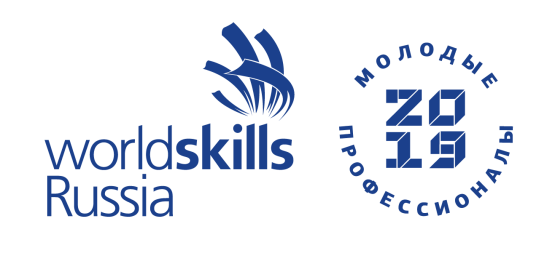 Компетенция(Промышленная автоматика)Конкурсное задание включает в себя следующие разделы:Монтажную схему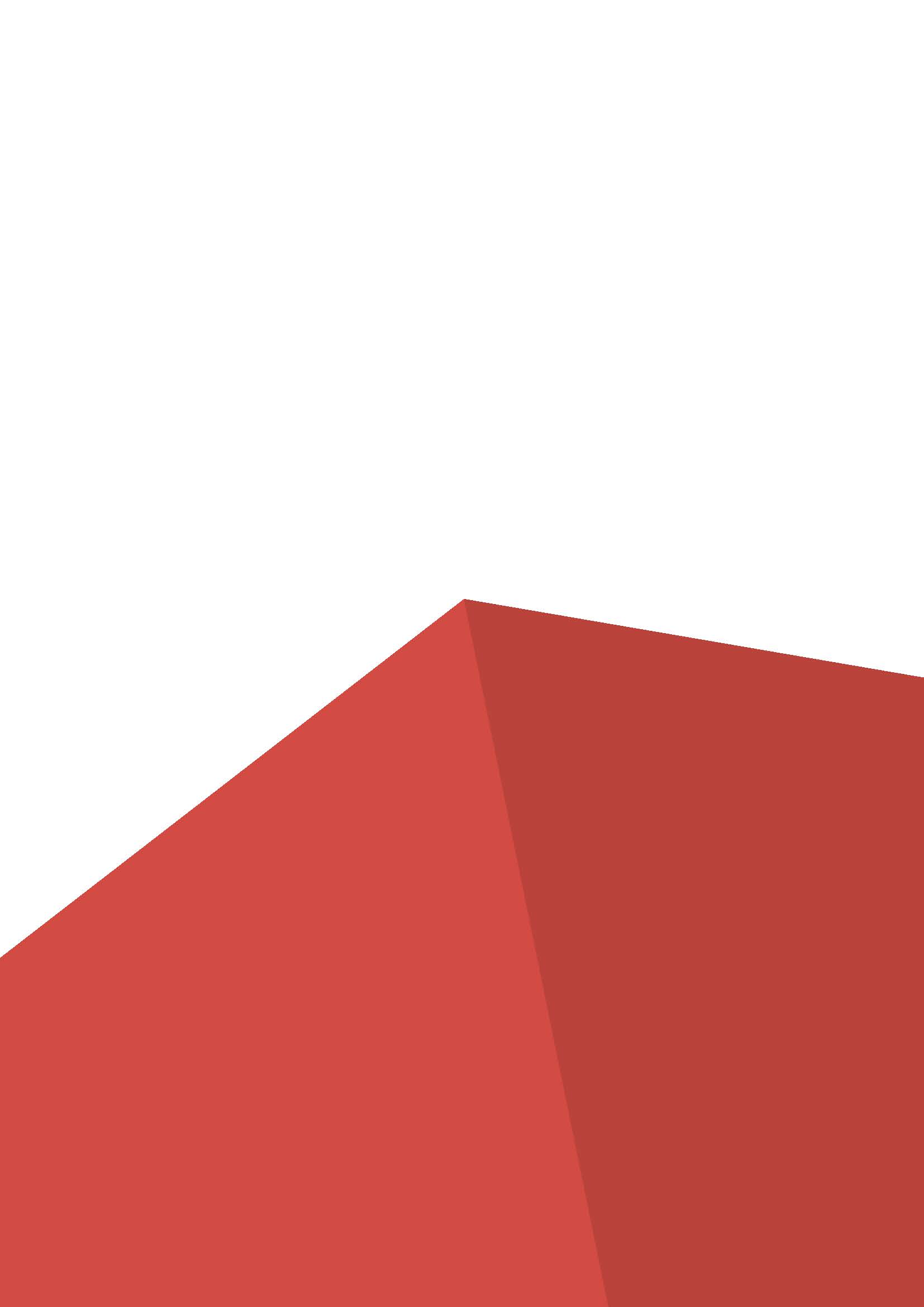 Принципиальную схемуПусконаладочную ведомостьЗадание на программированиеКоличество часов на выполнение задания: 20ч.1. ФОРМЫ УЧАСТИЯ В КОНКУРСЕИндивидуальный конкурс.2. ЗАДАНИЕ ДЛЯ КОНКУРСА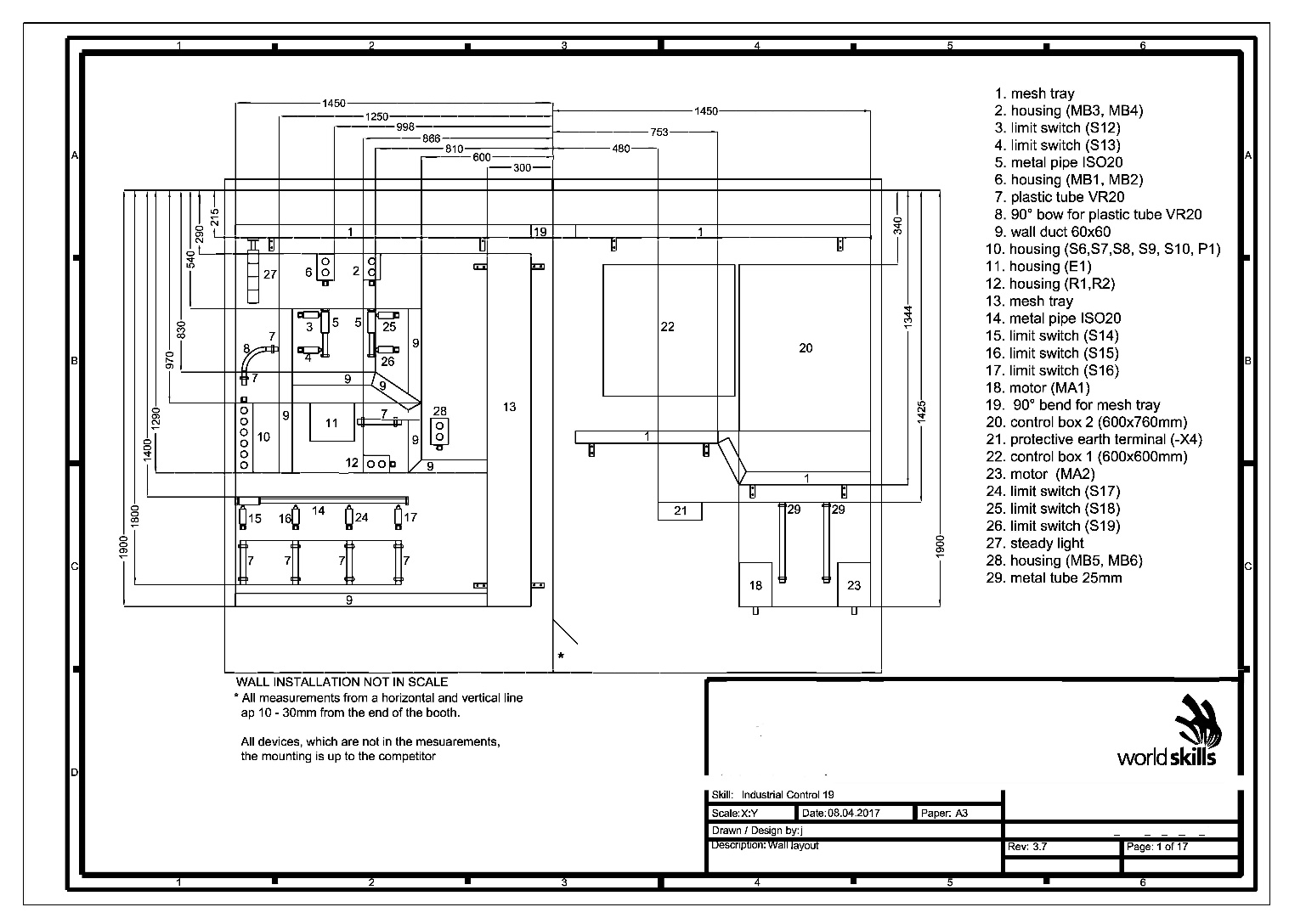 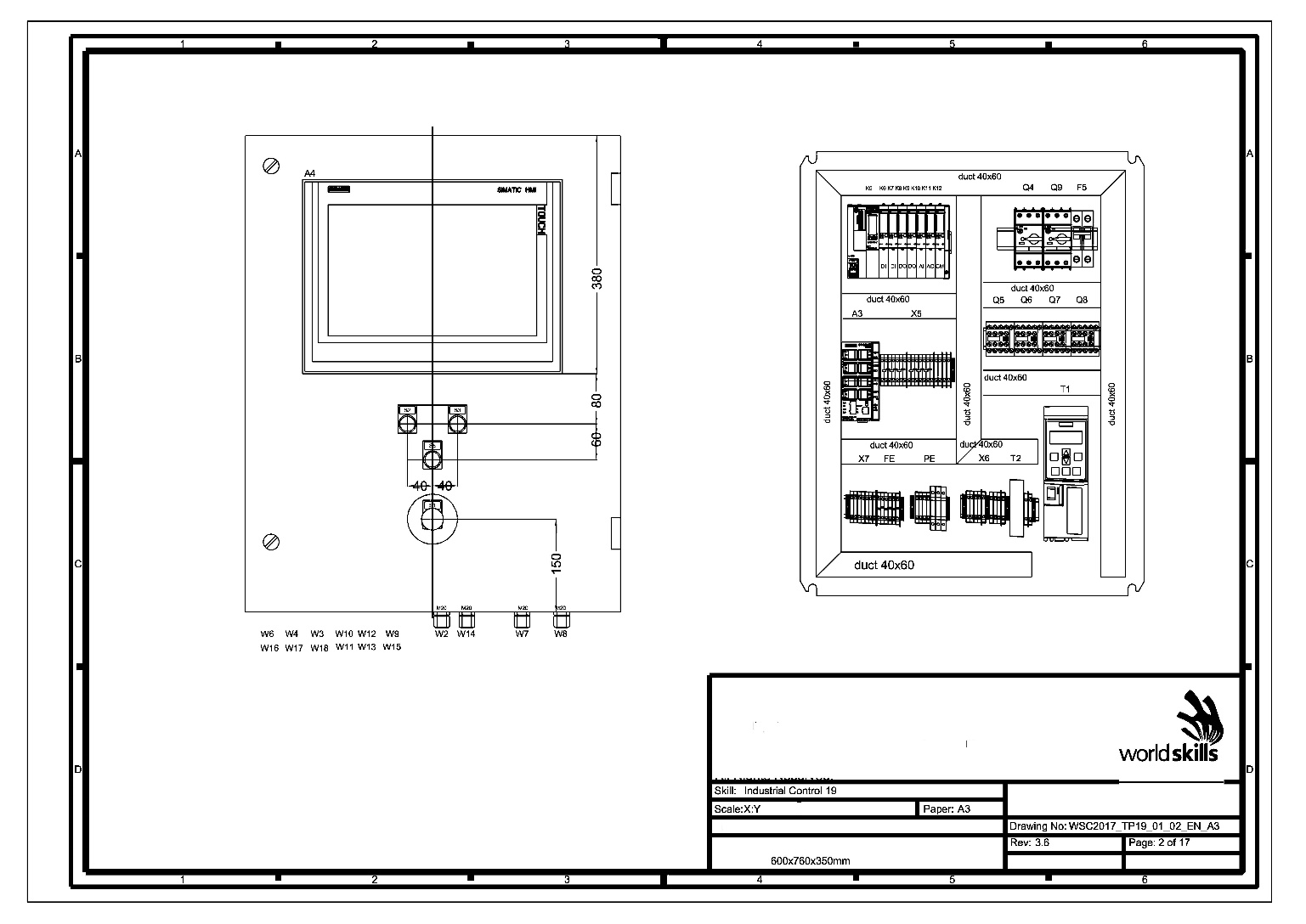 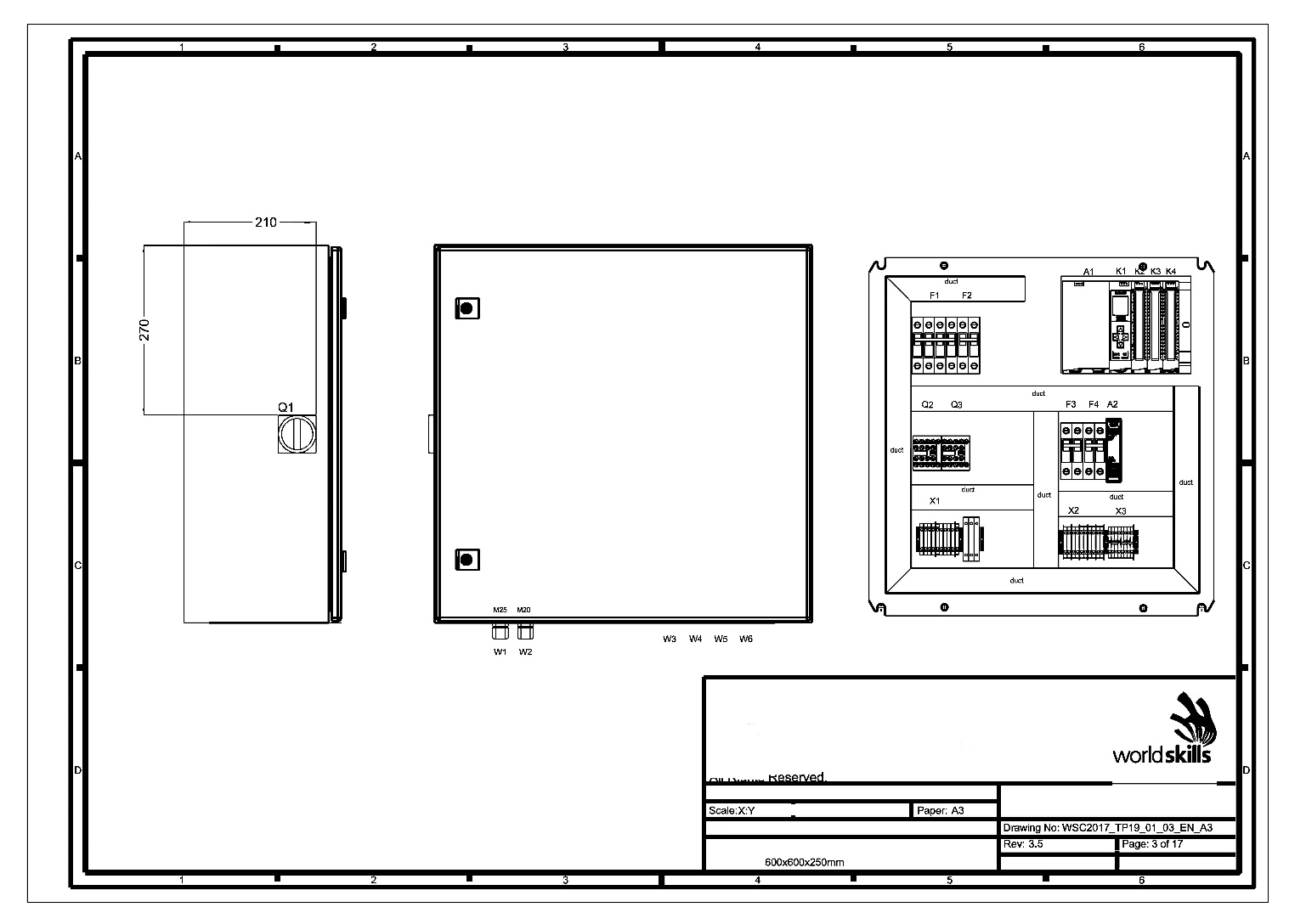 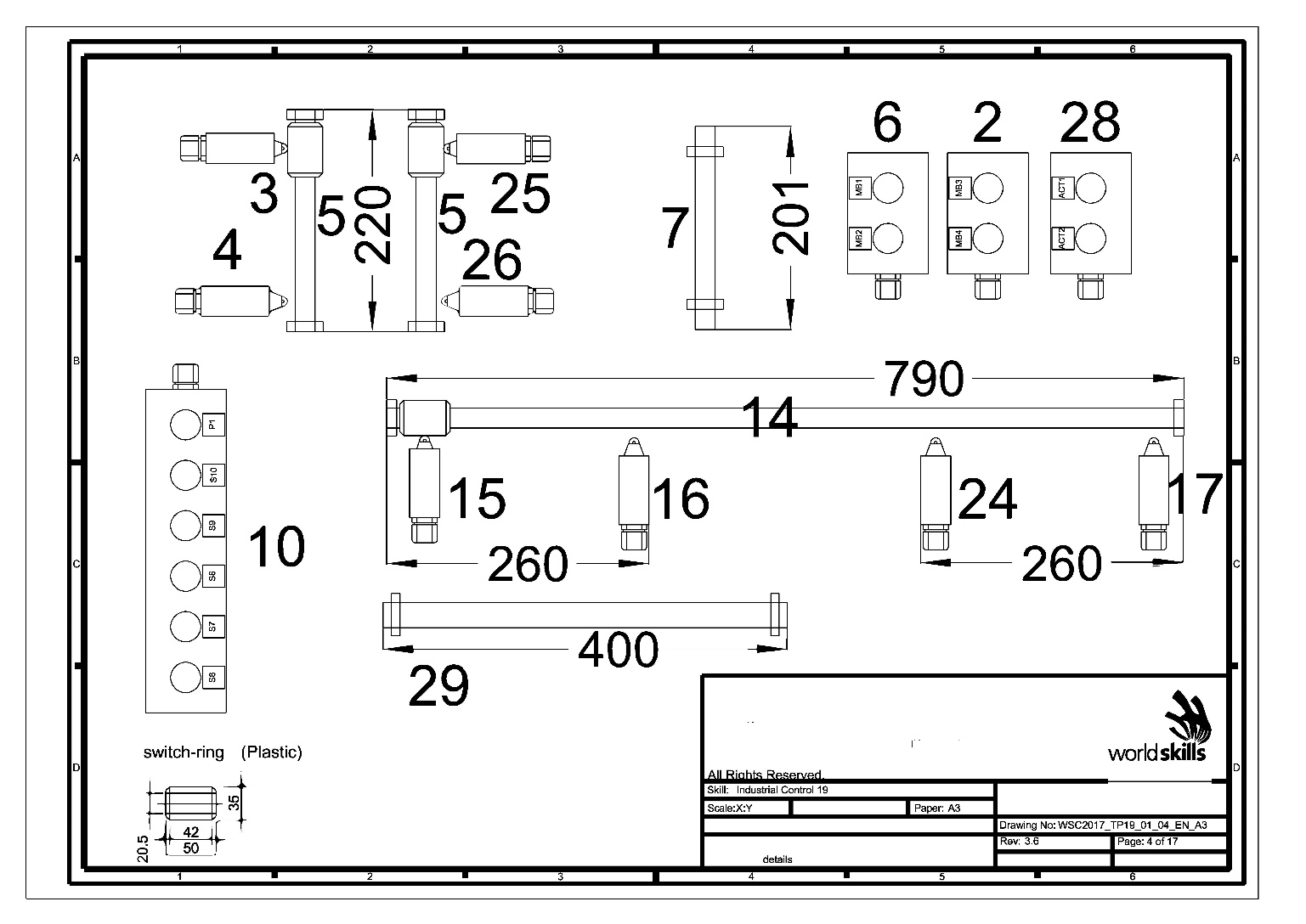 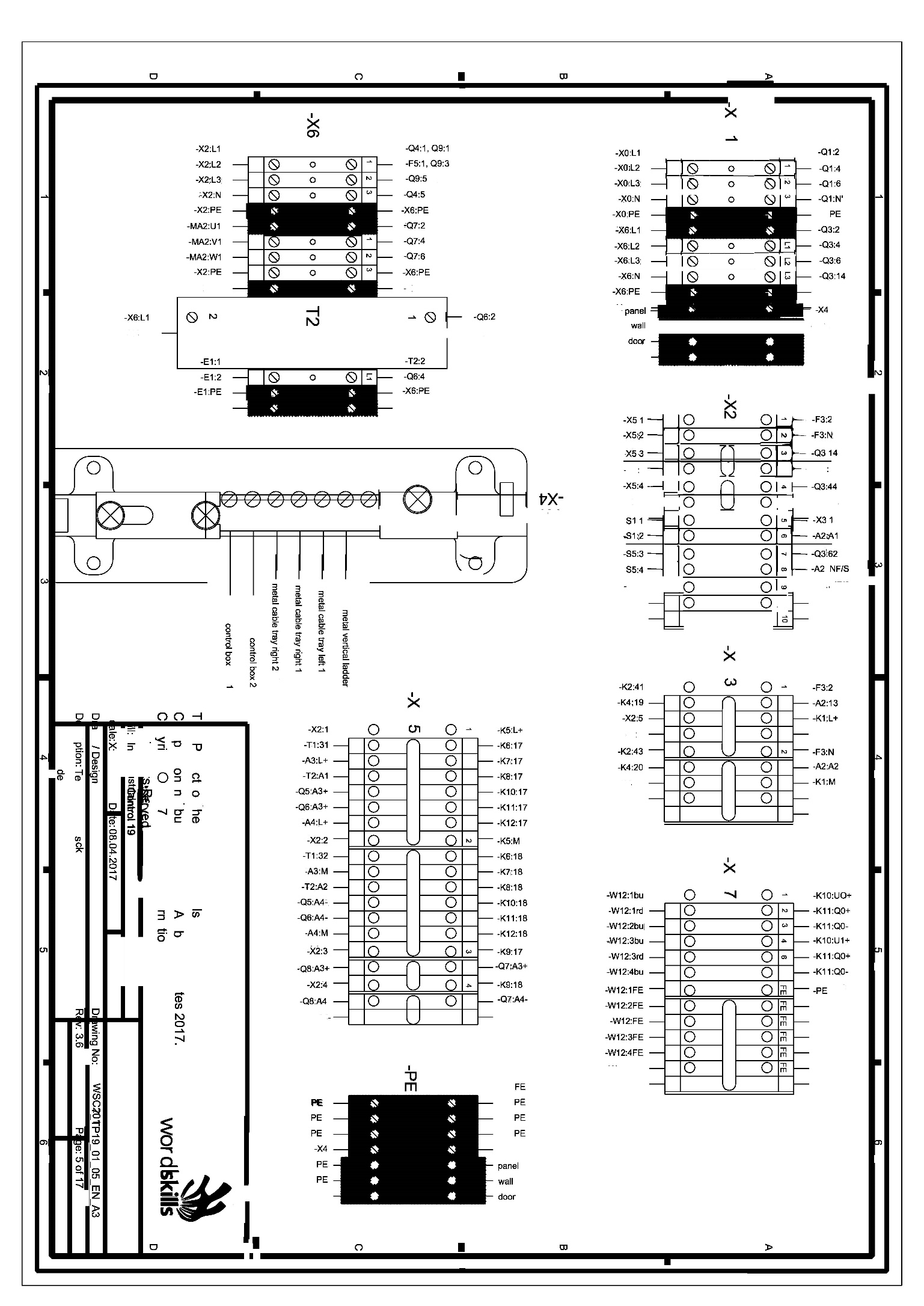 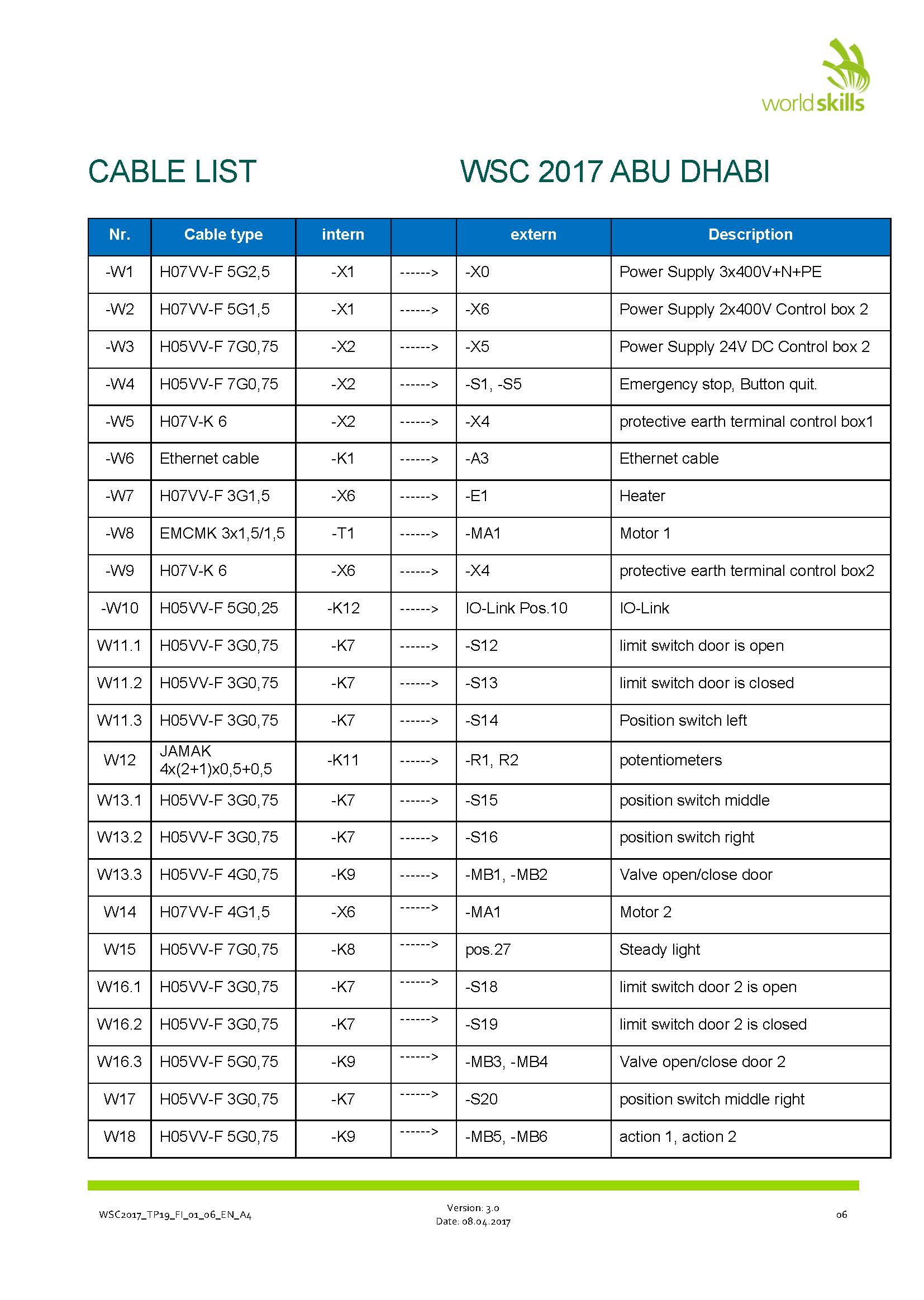 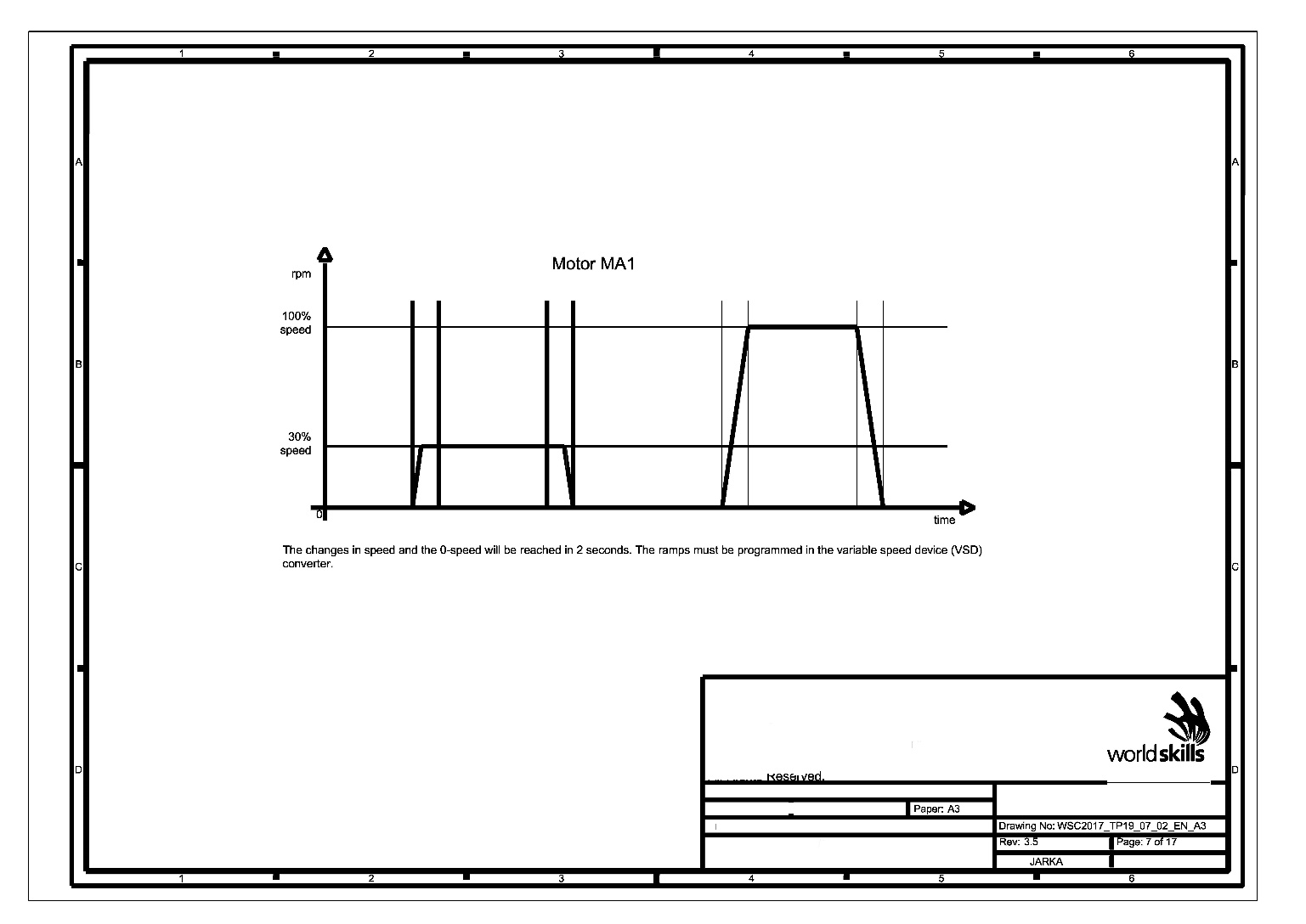 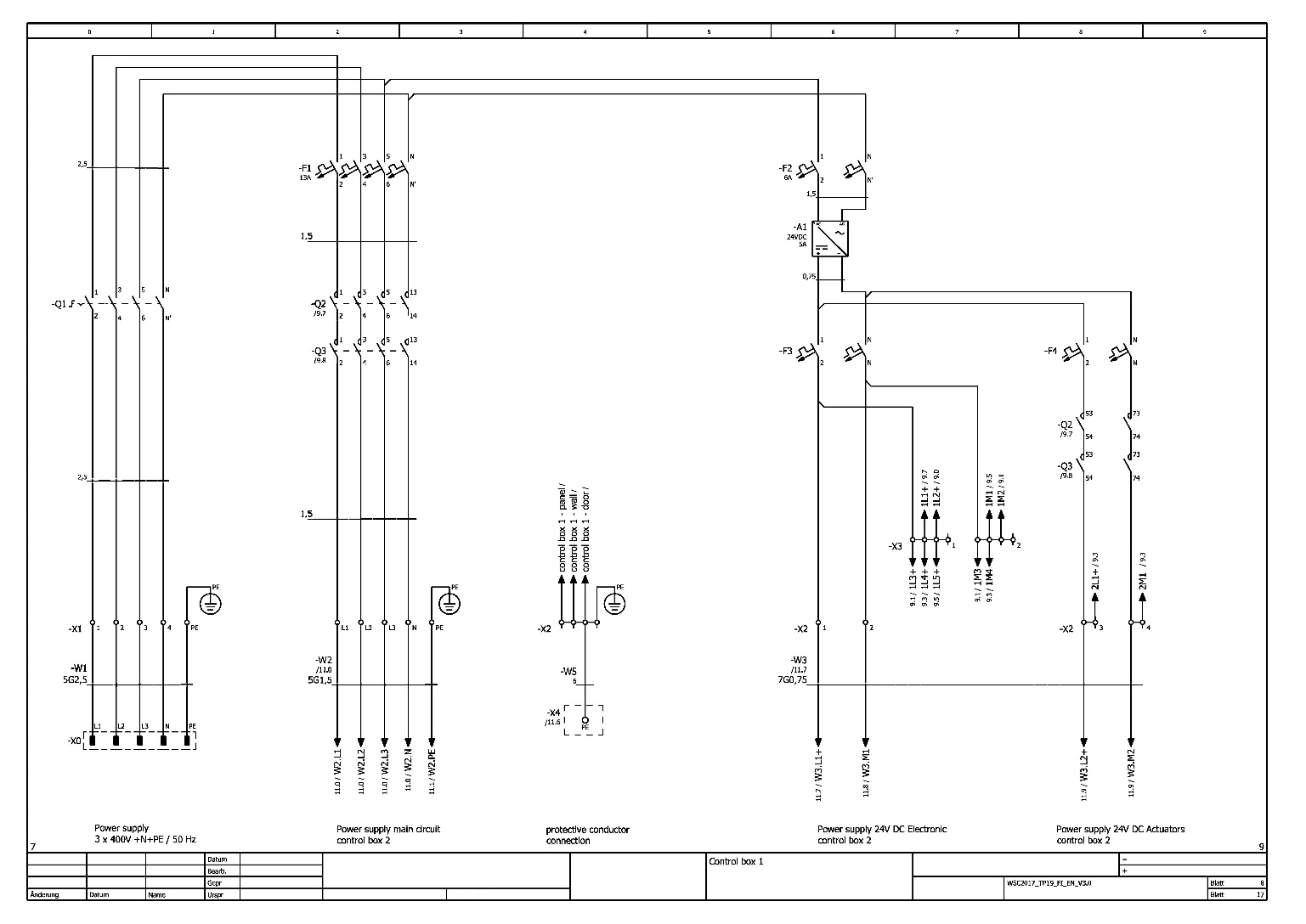 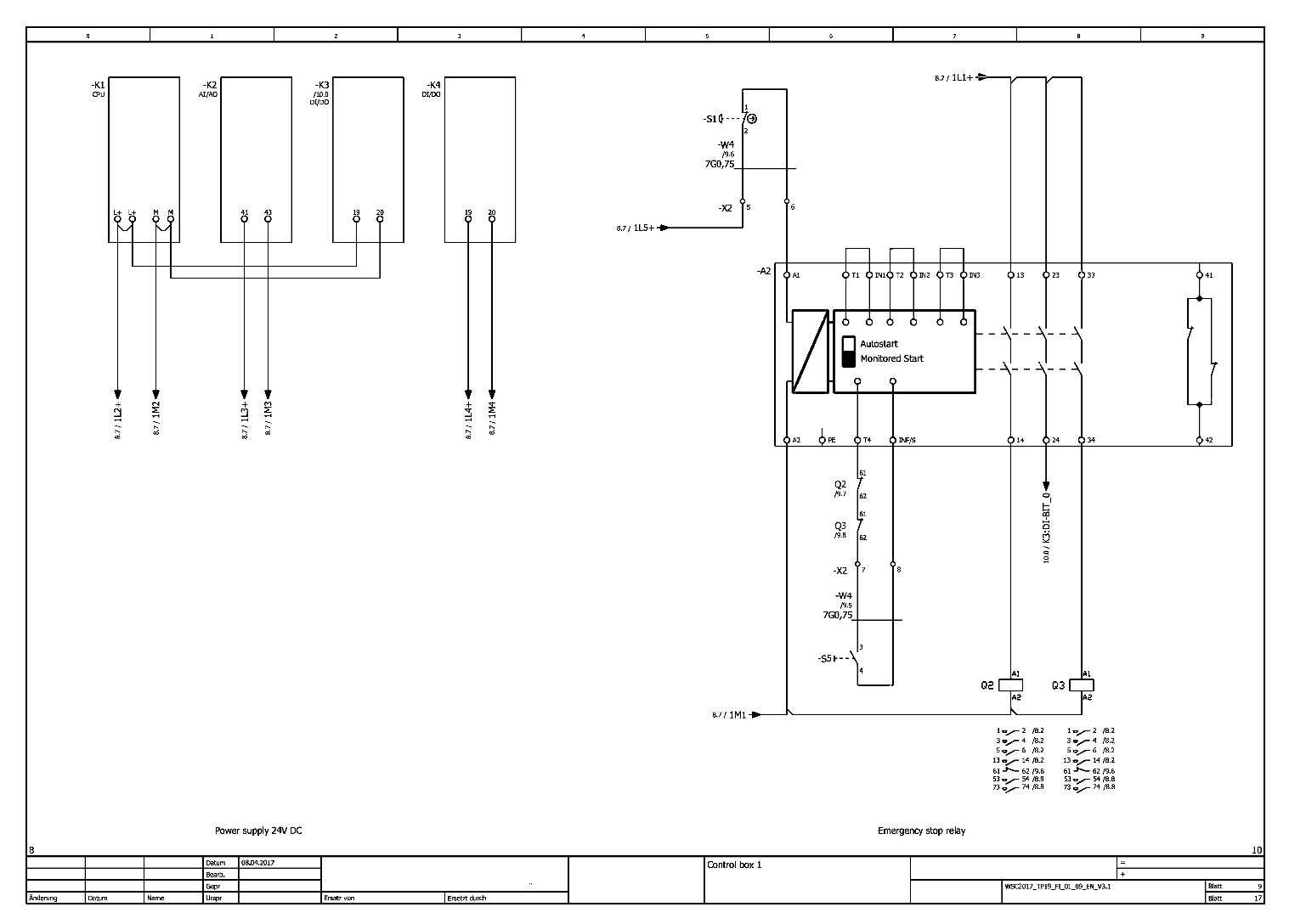 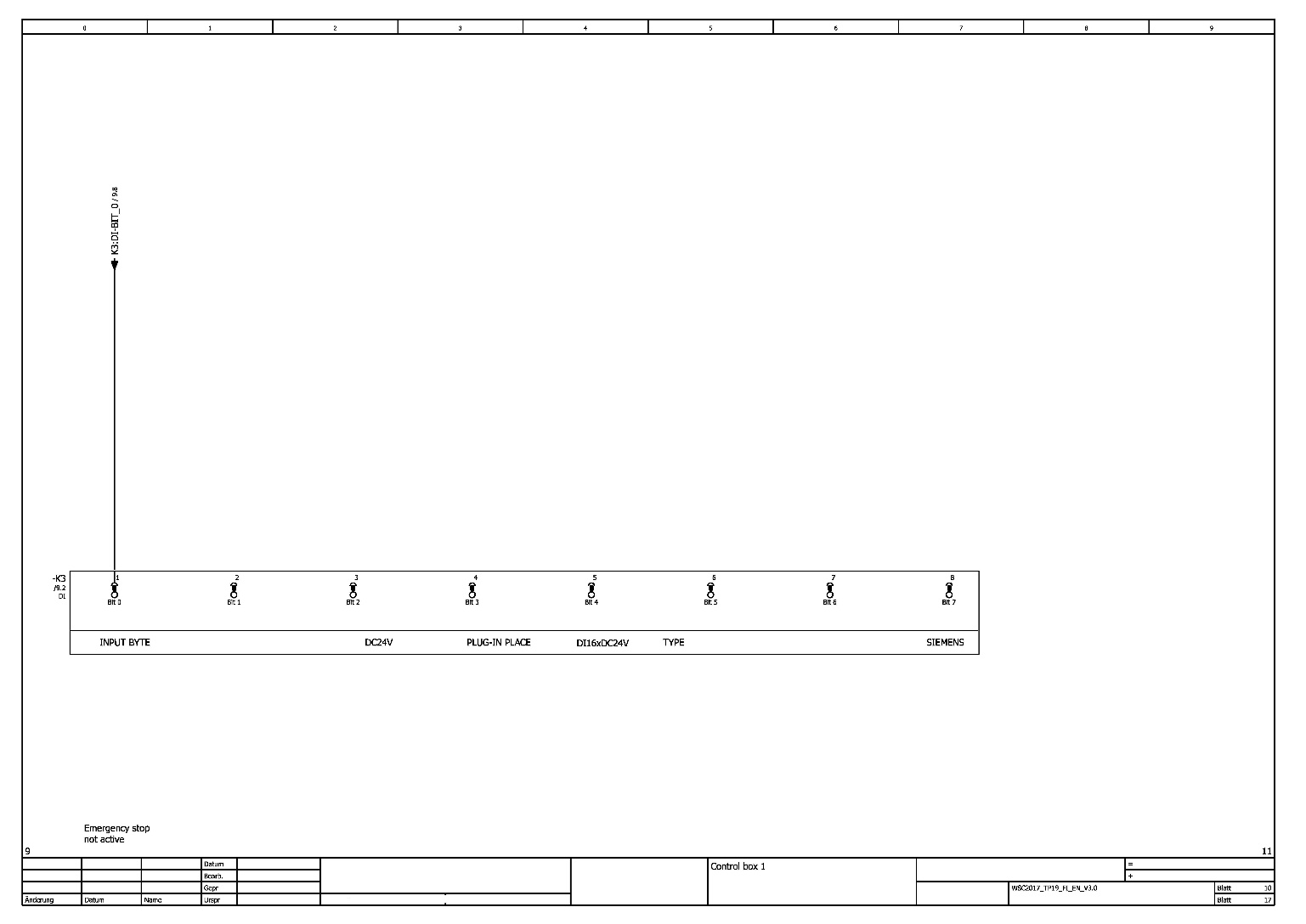 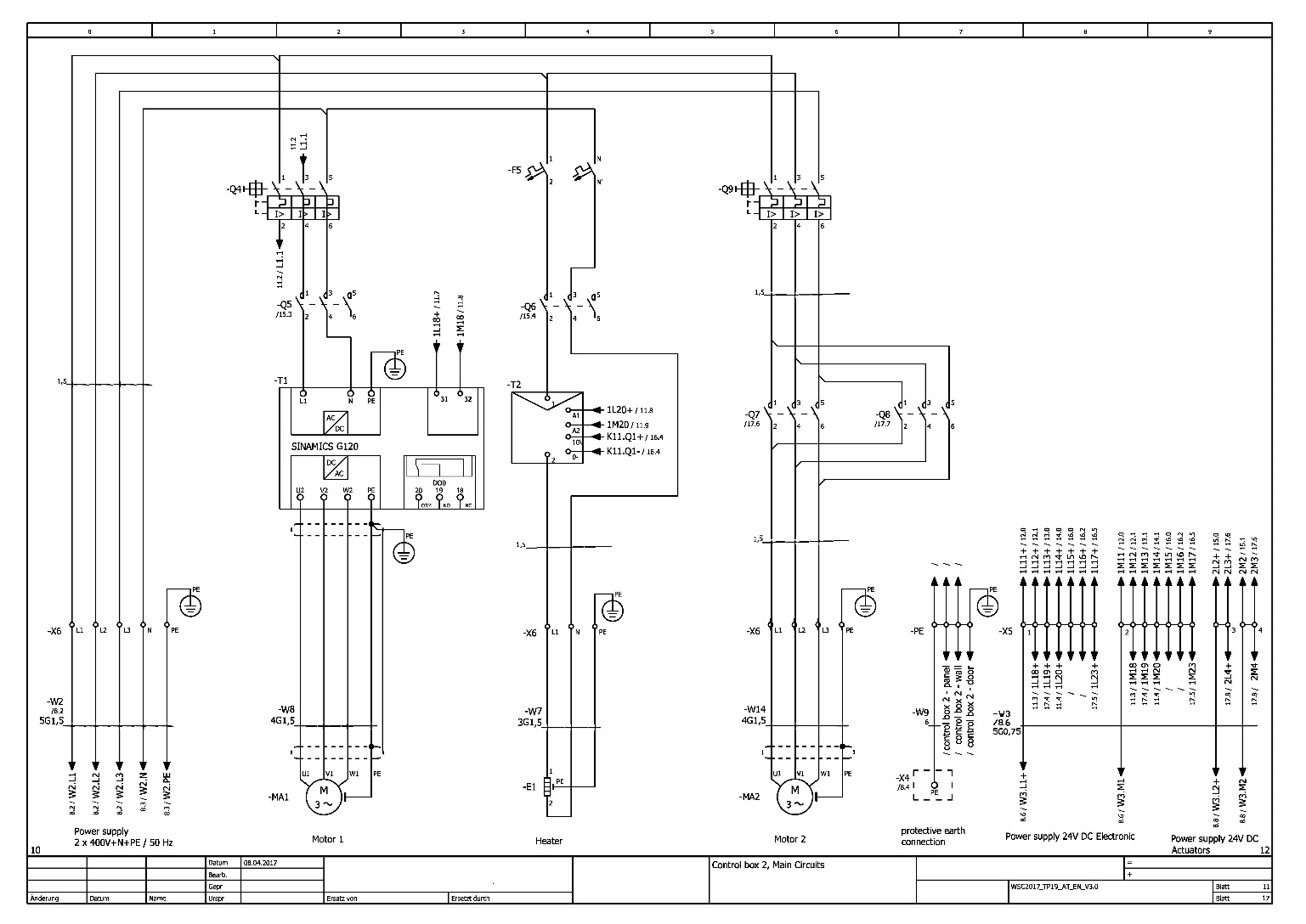 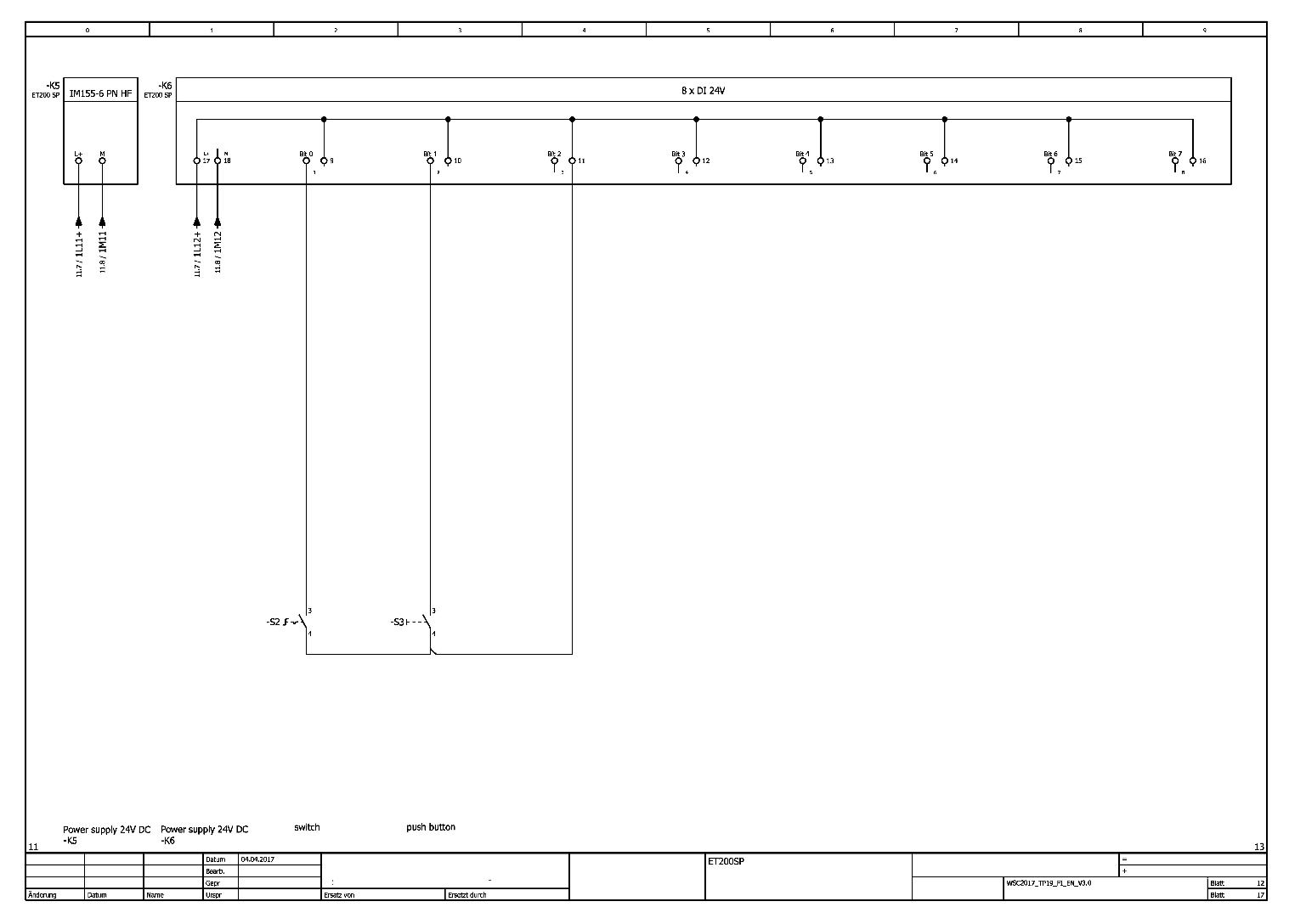 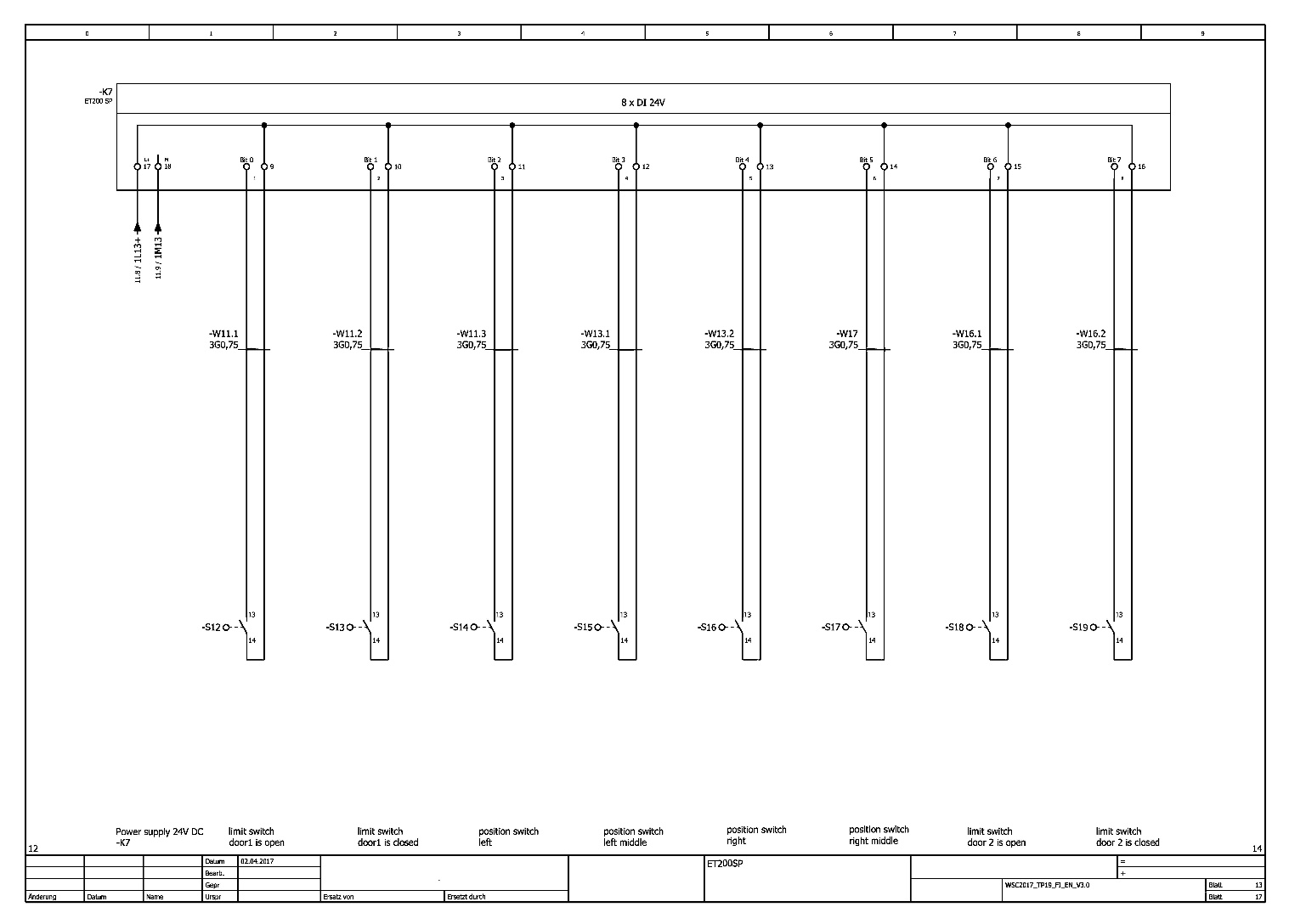 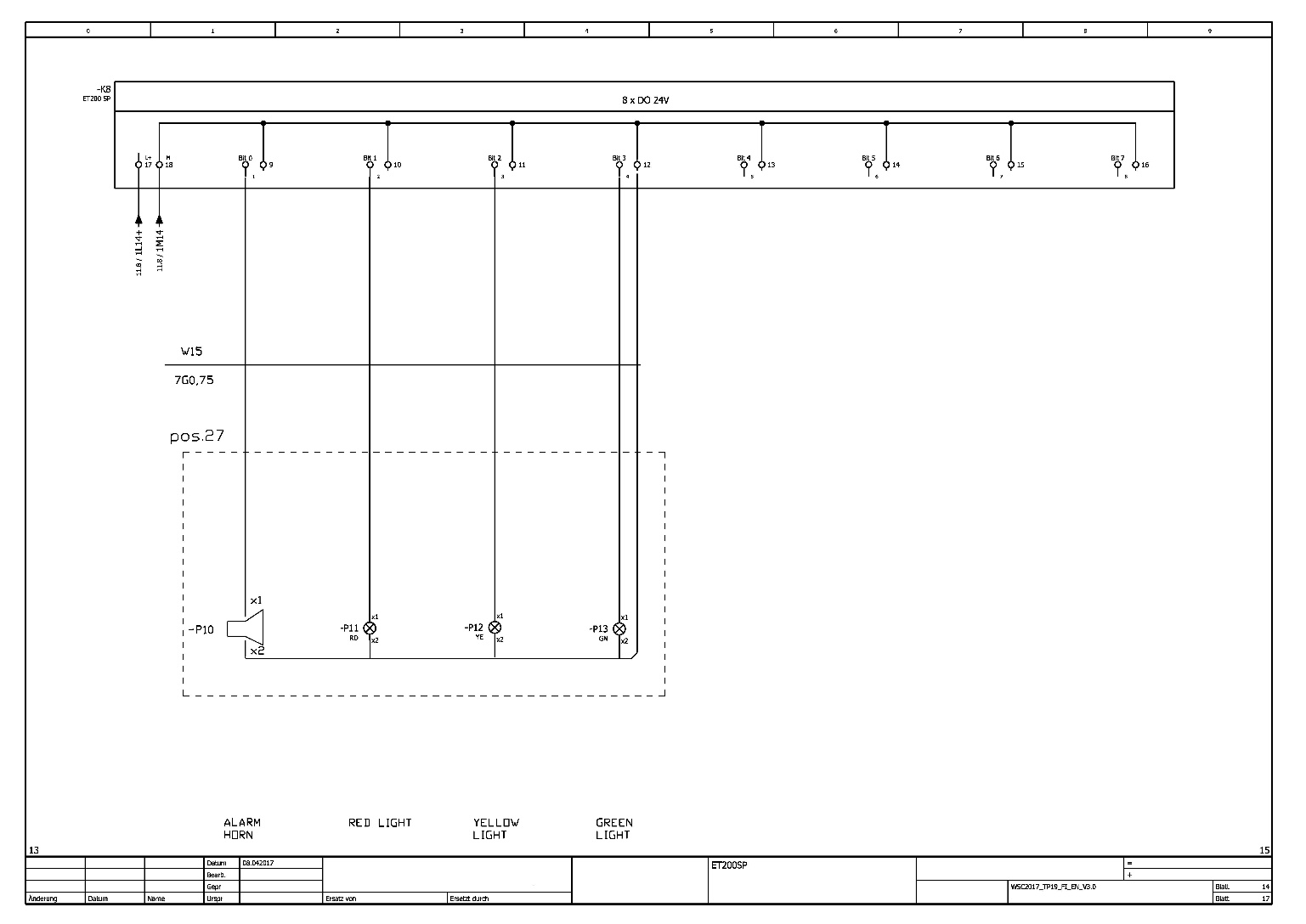 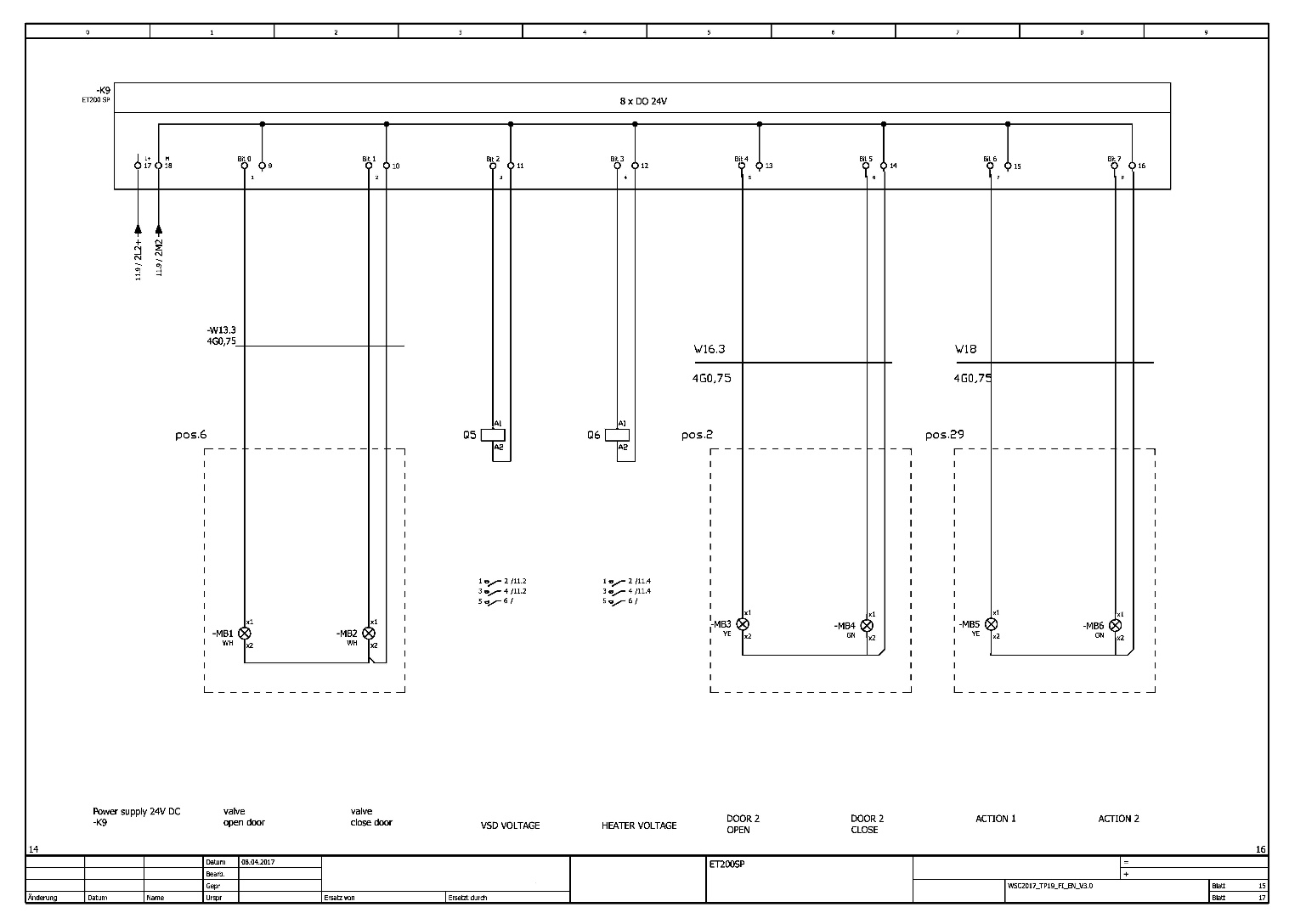 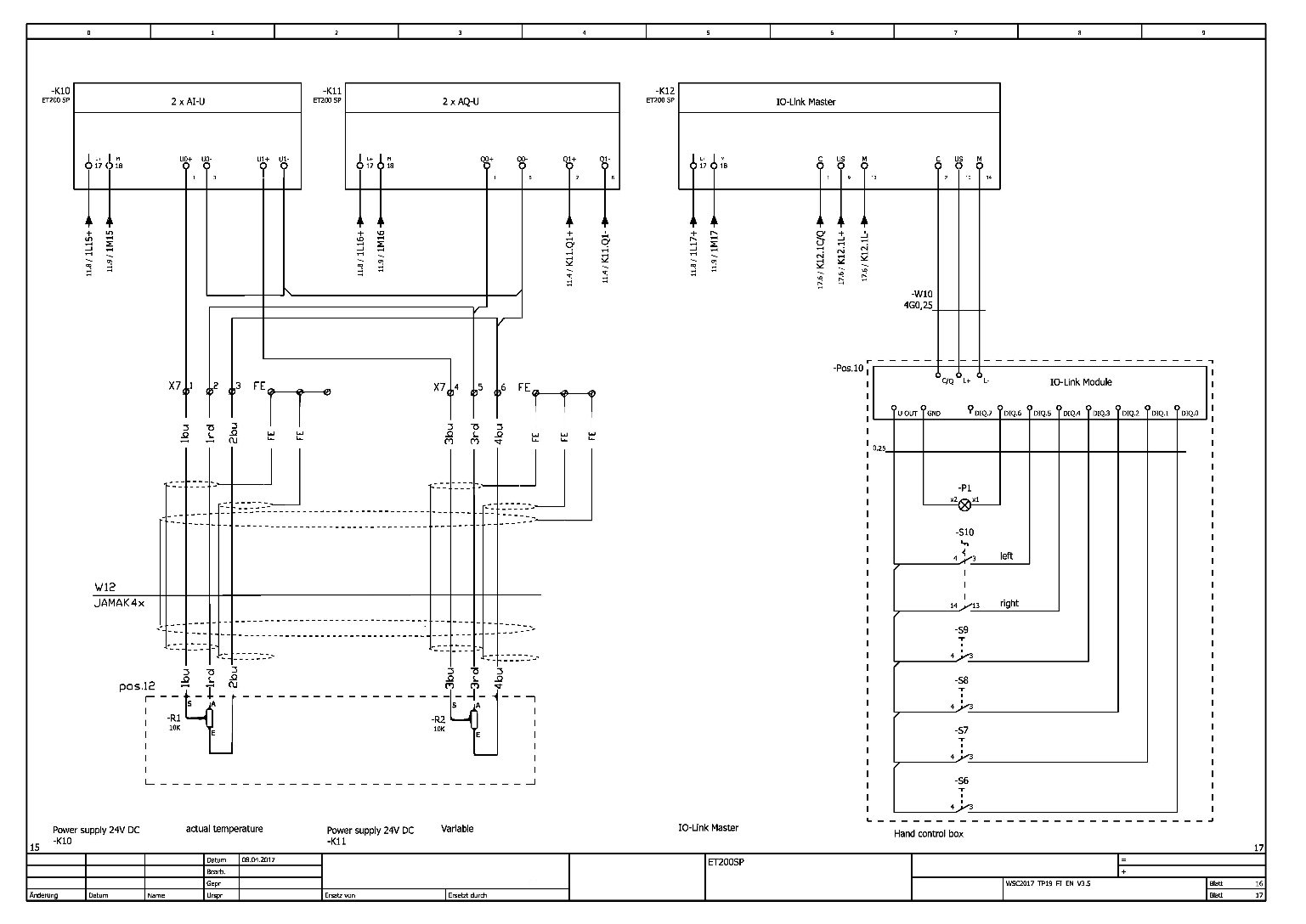 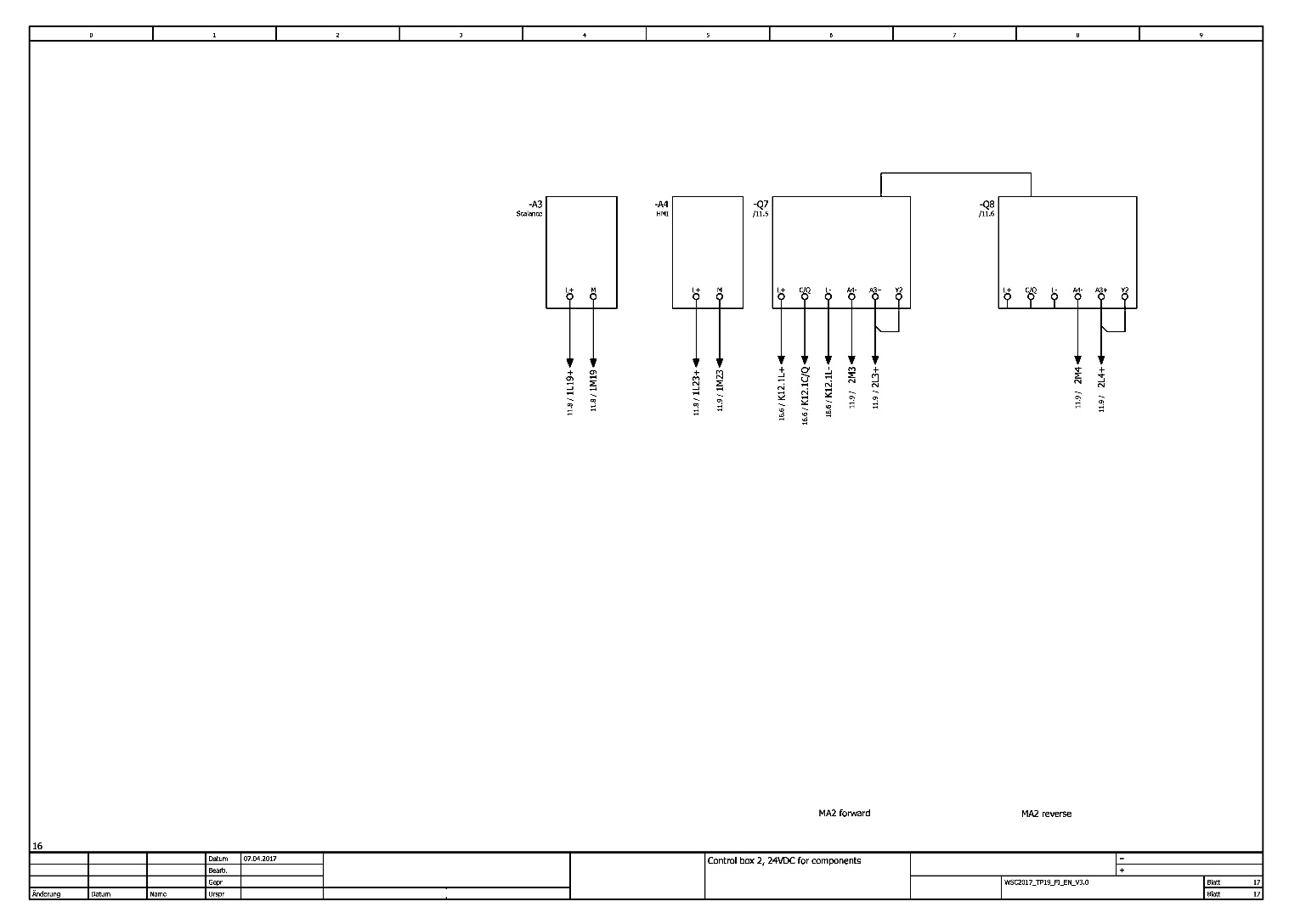 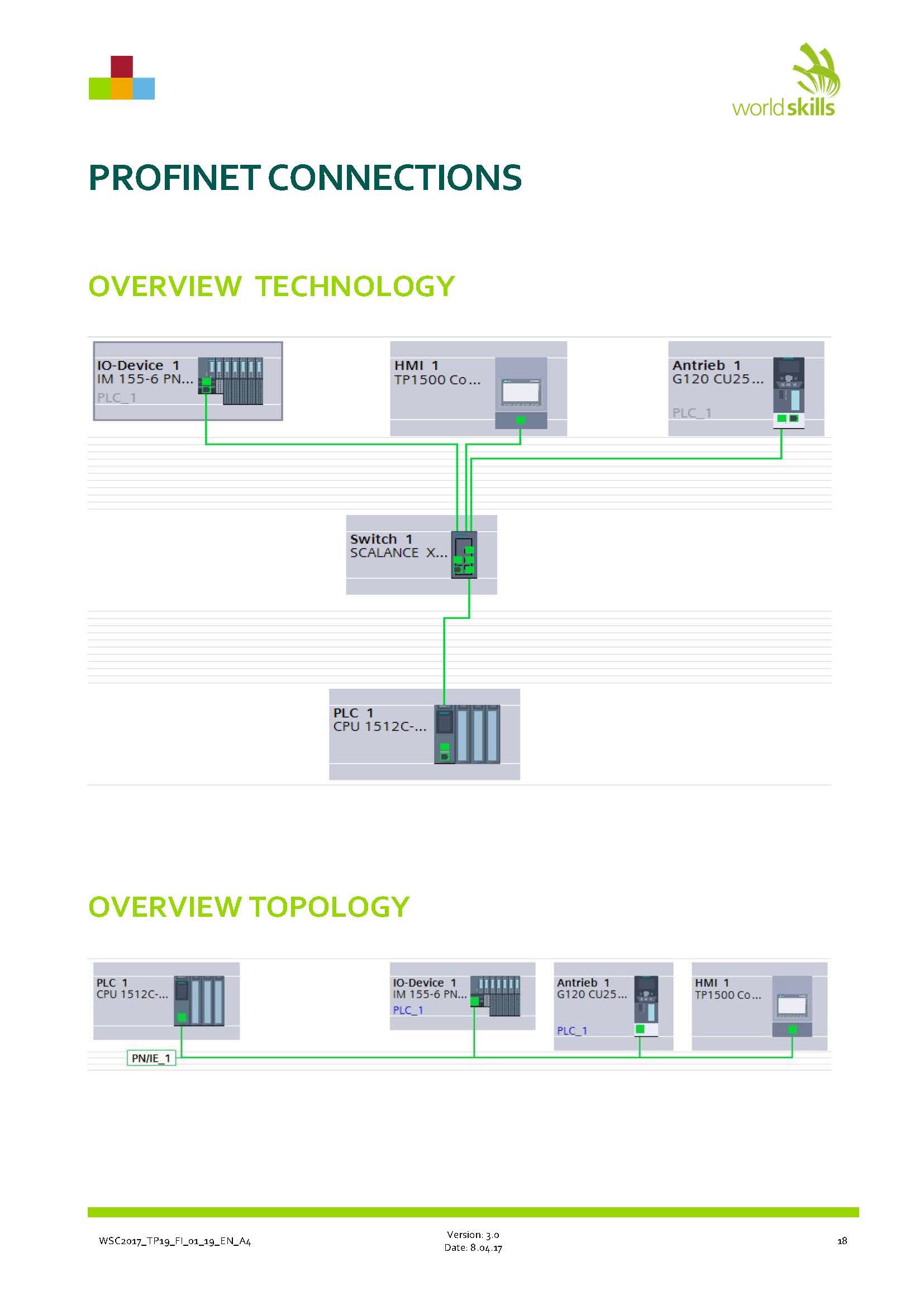 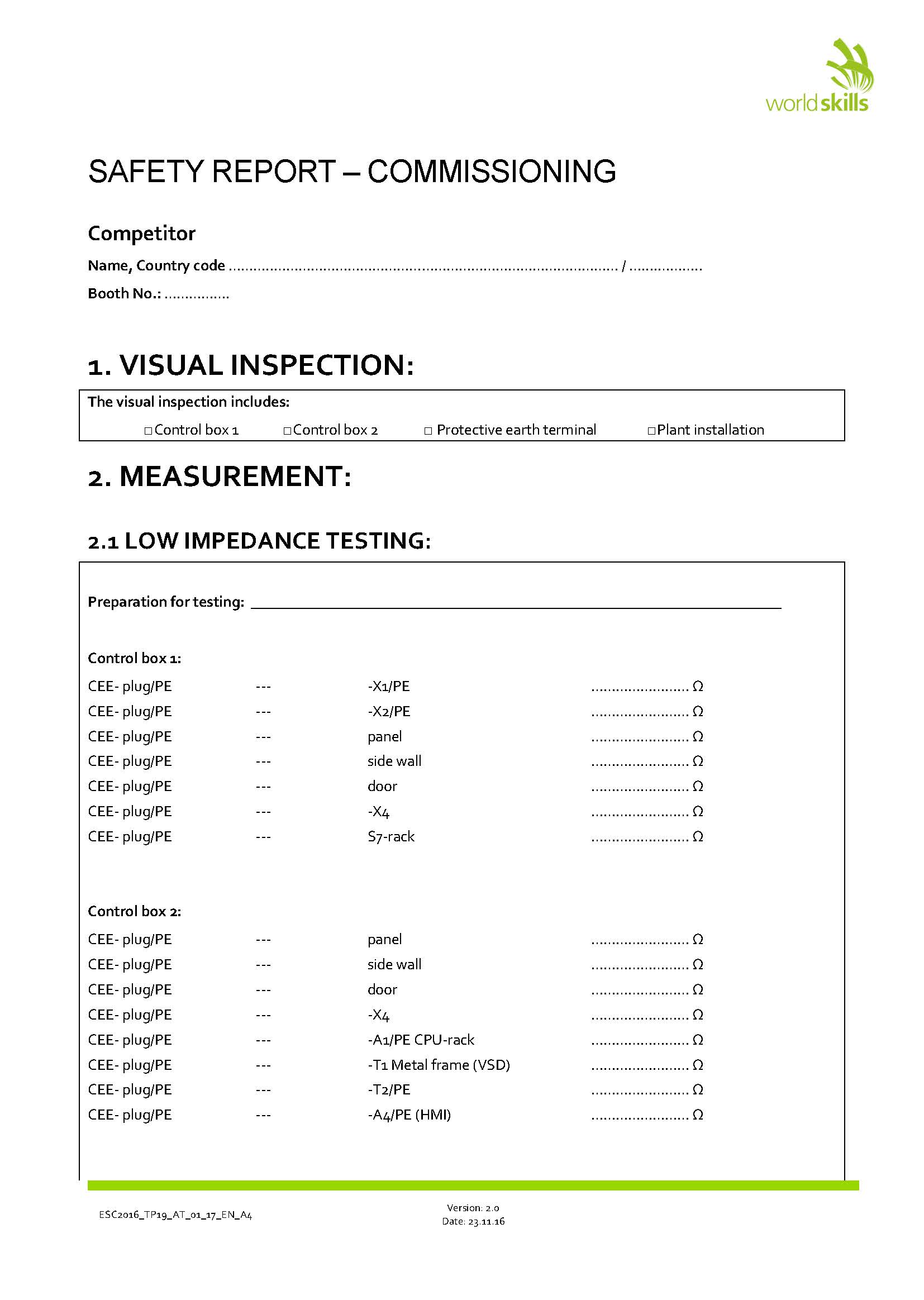 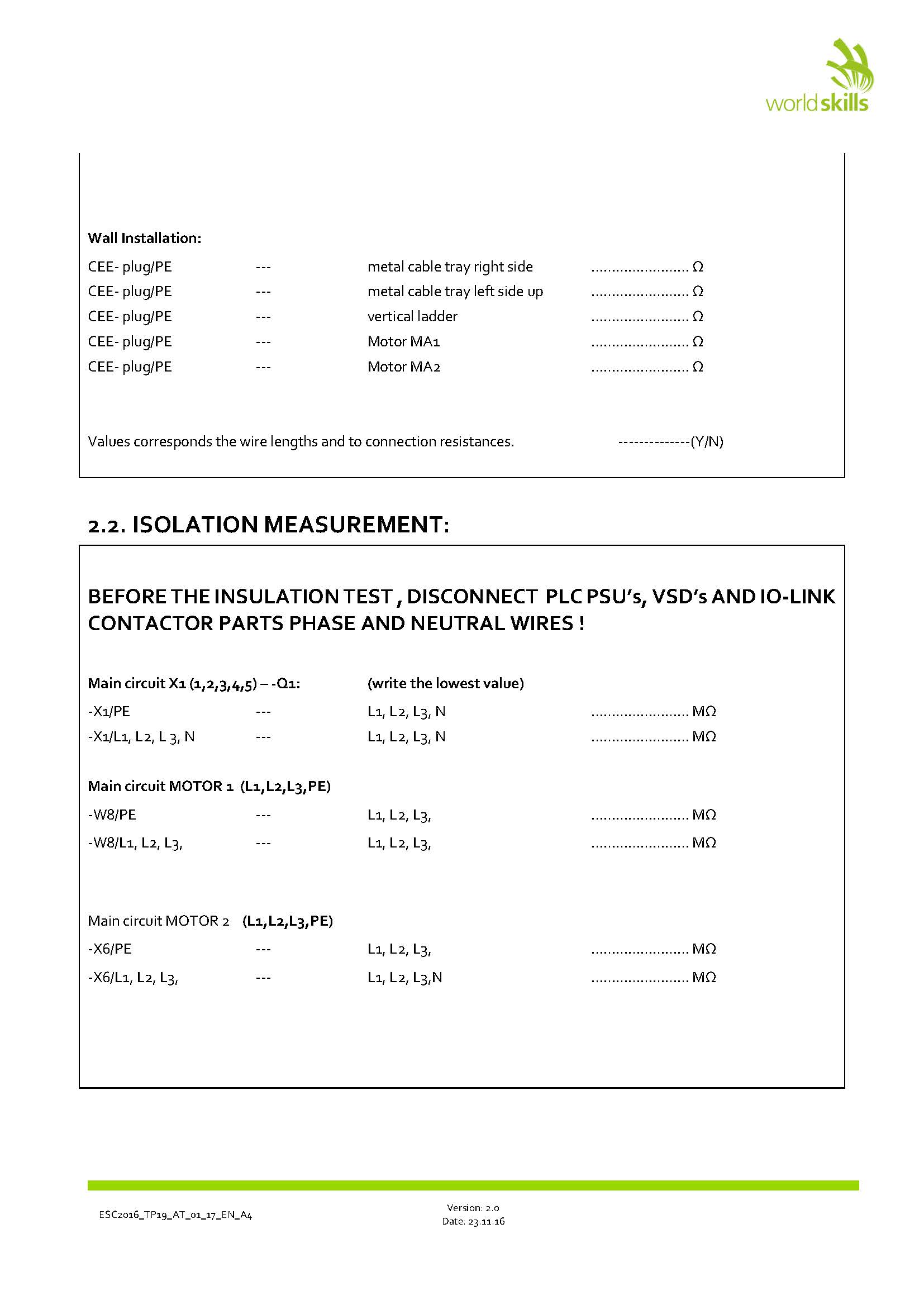 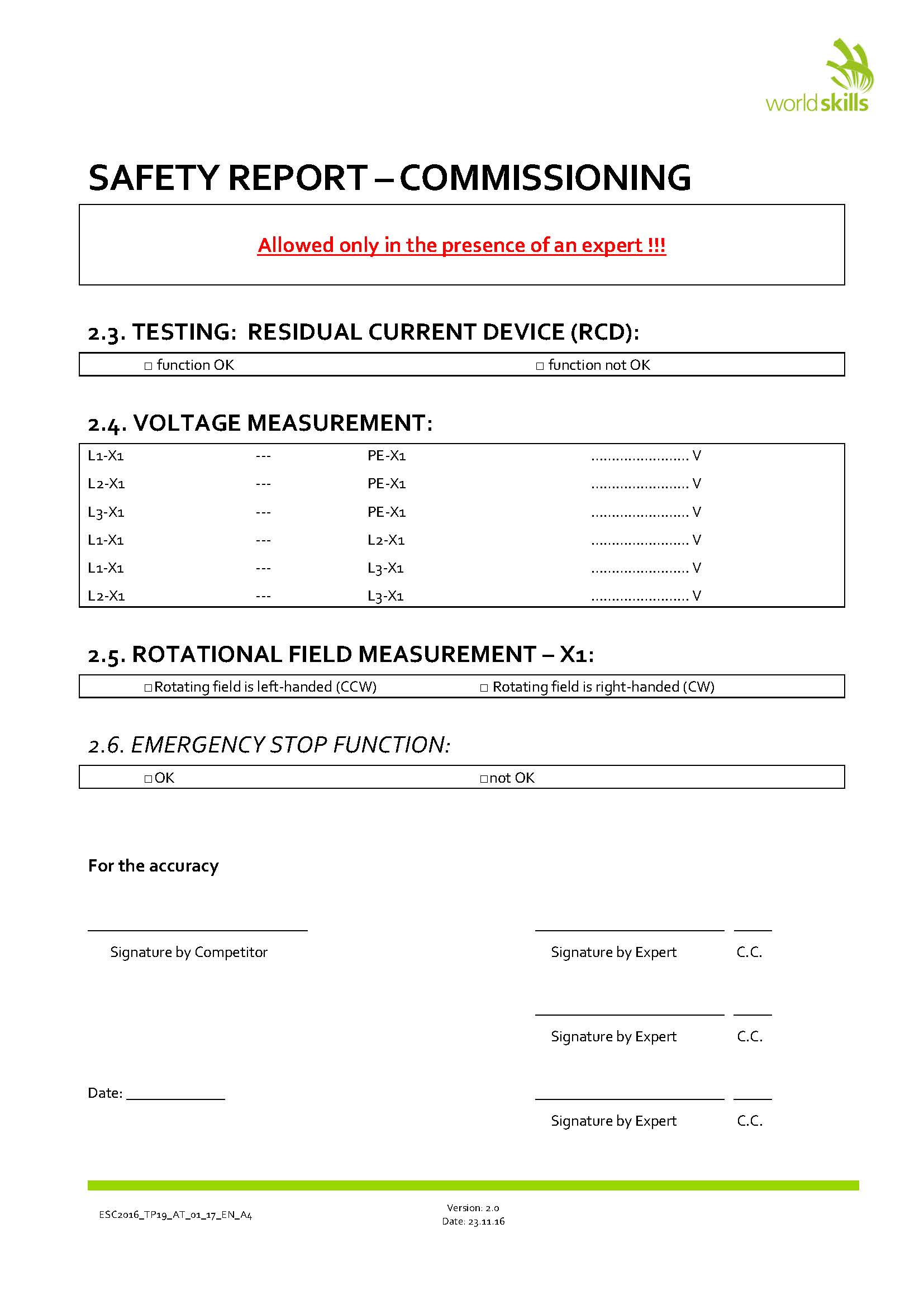 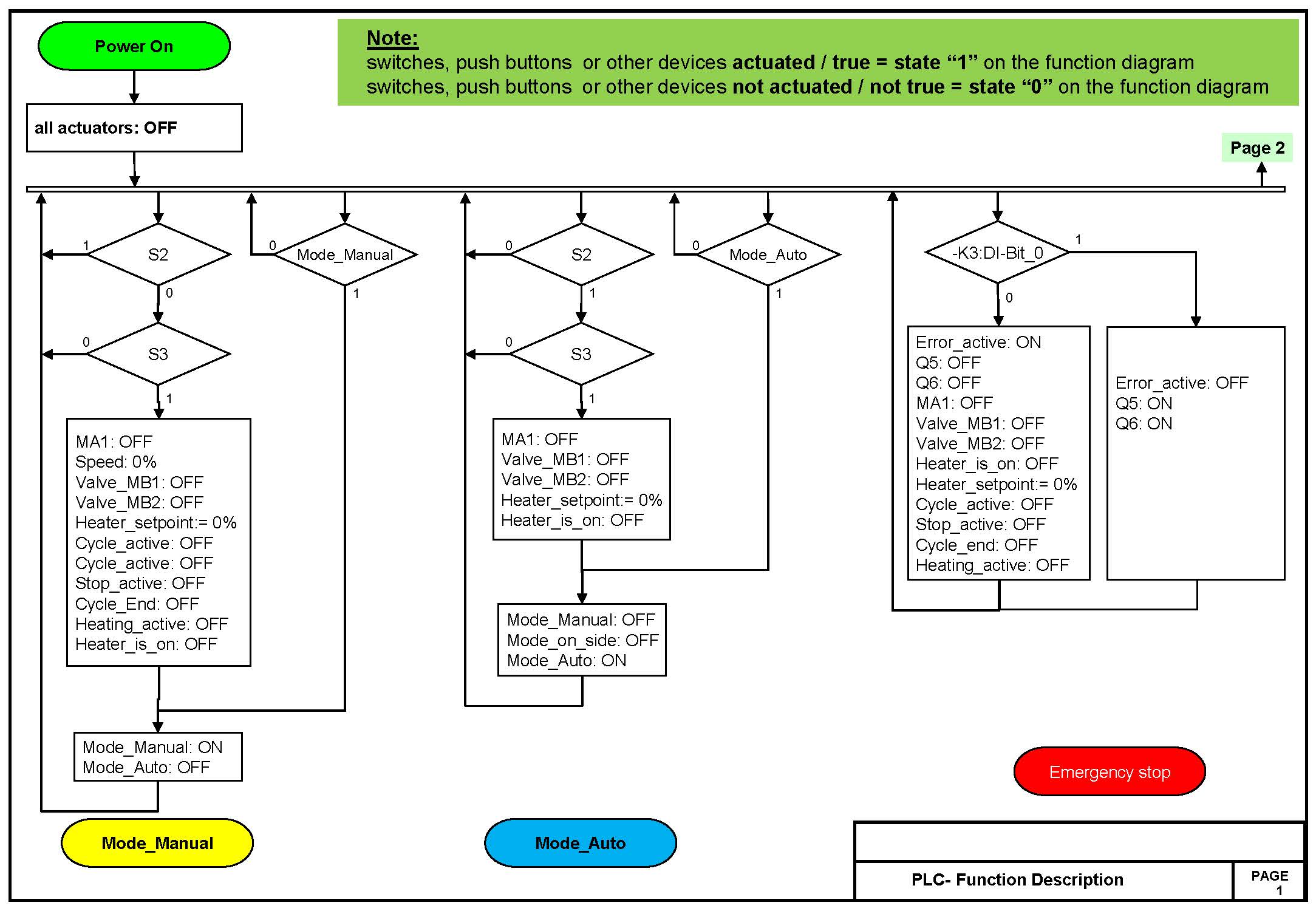 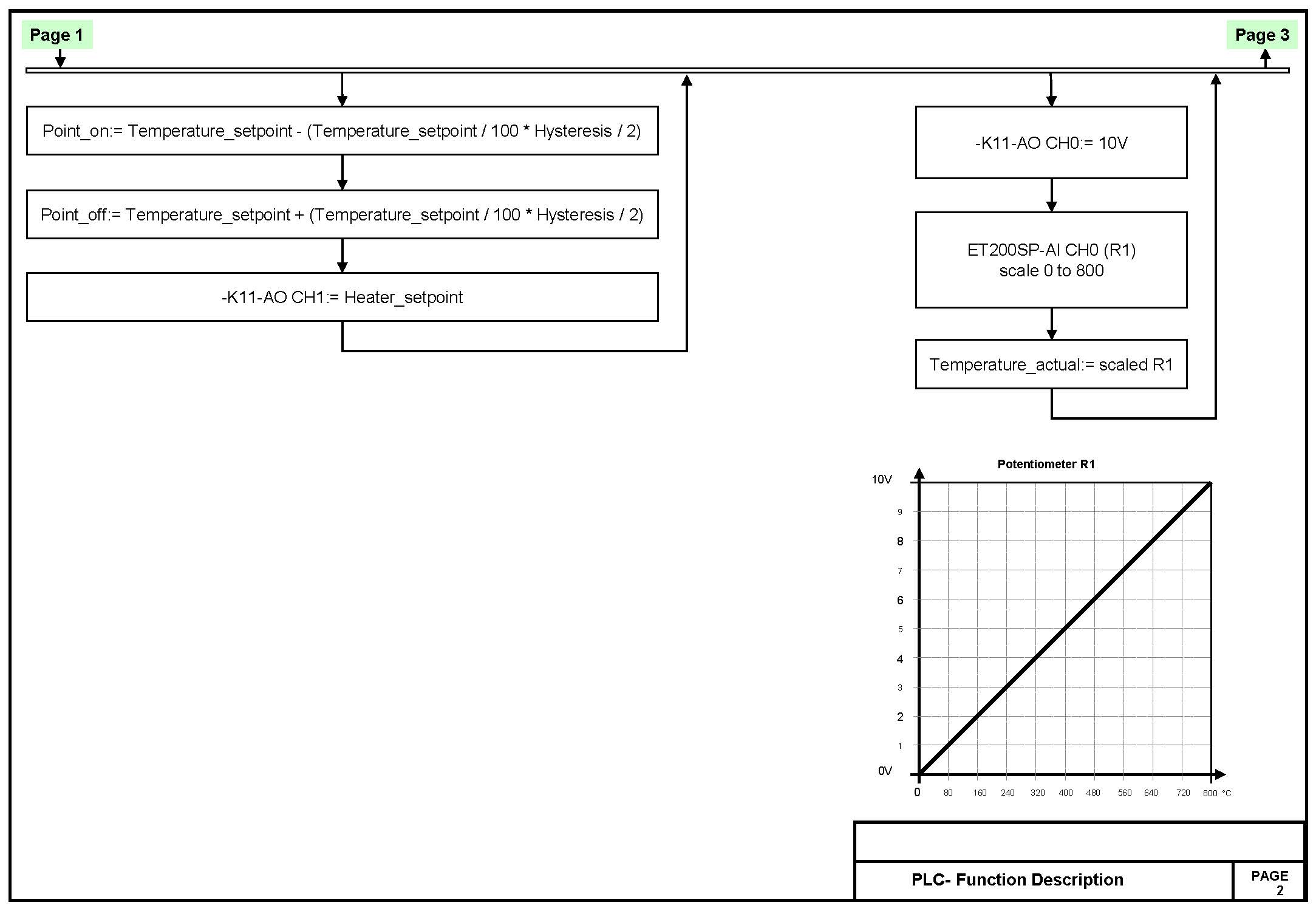 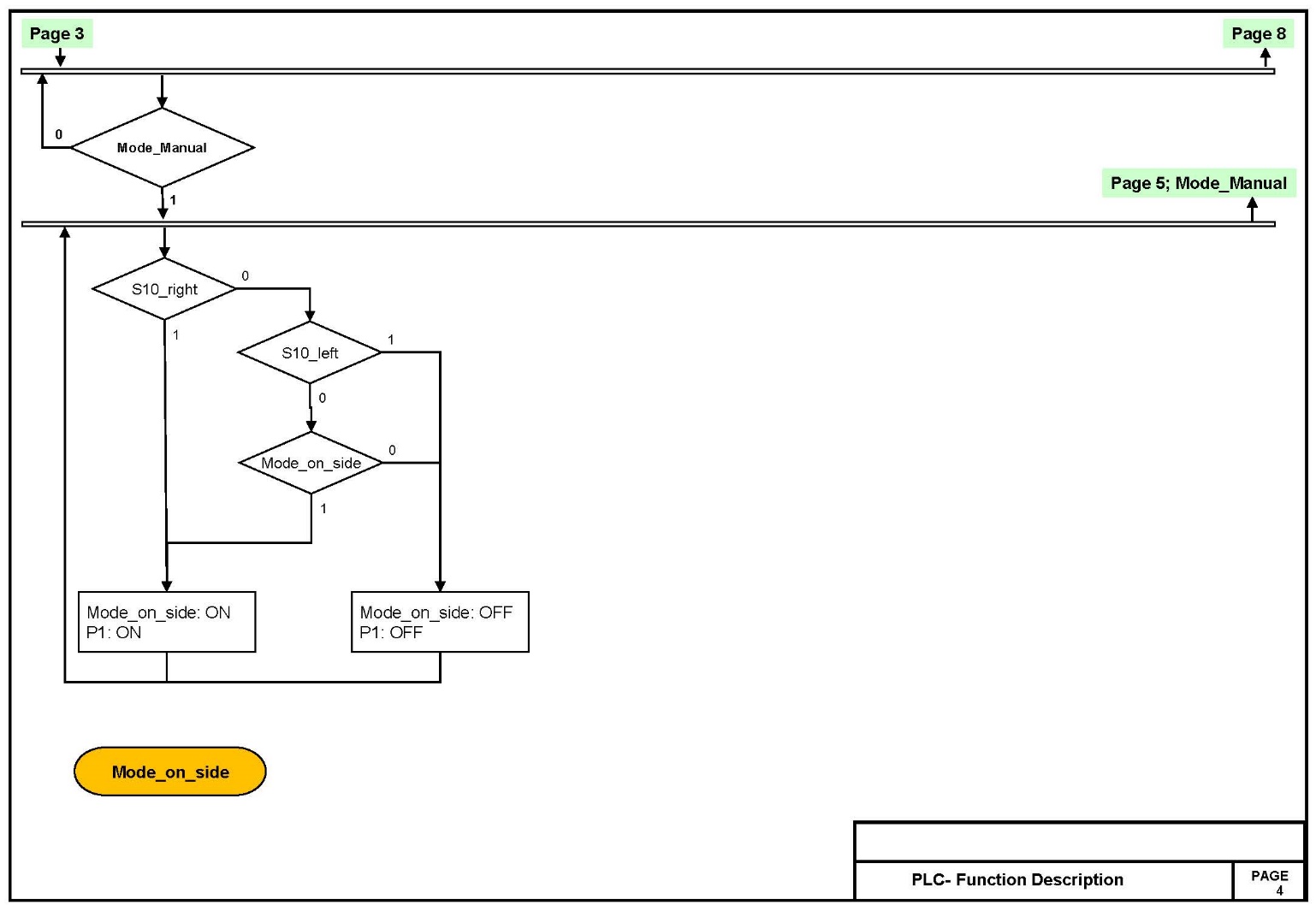 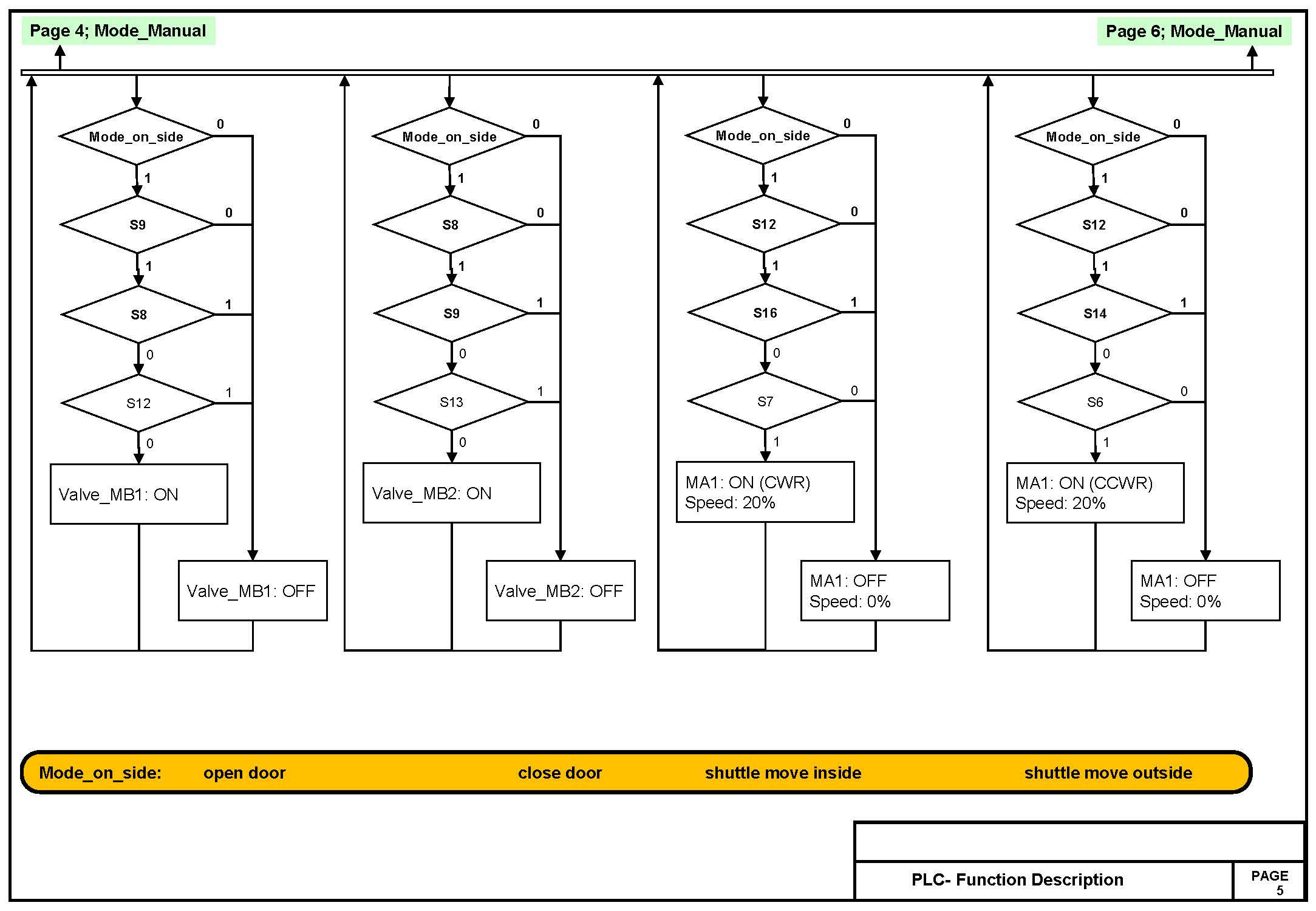 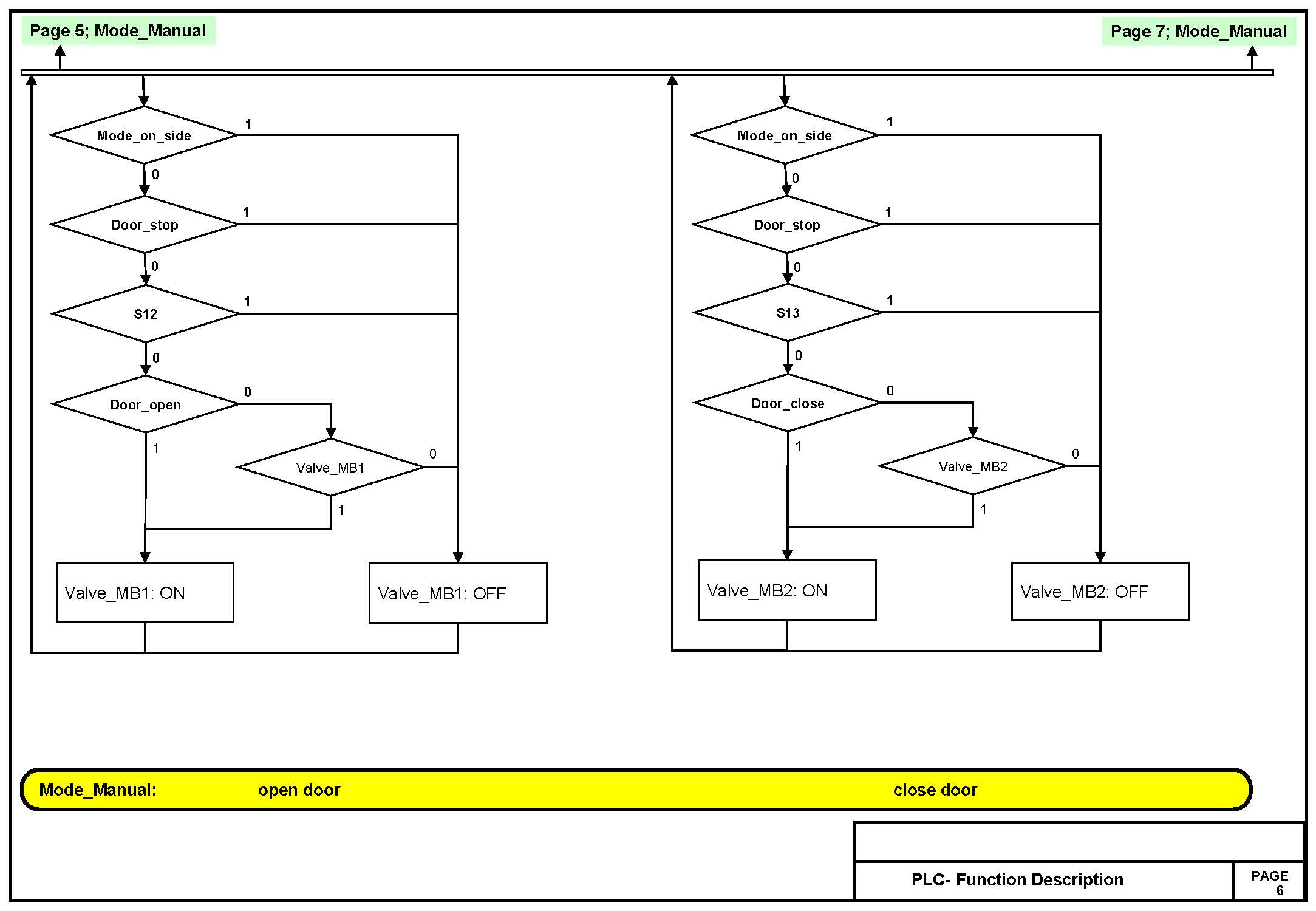 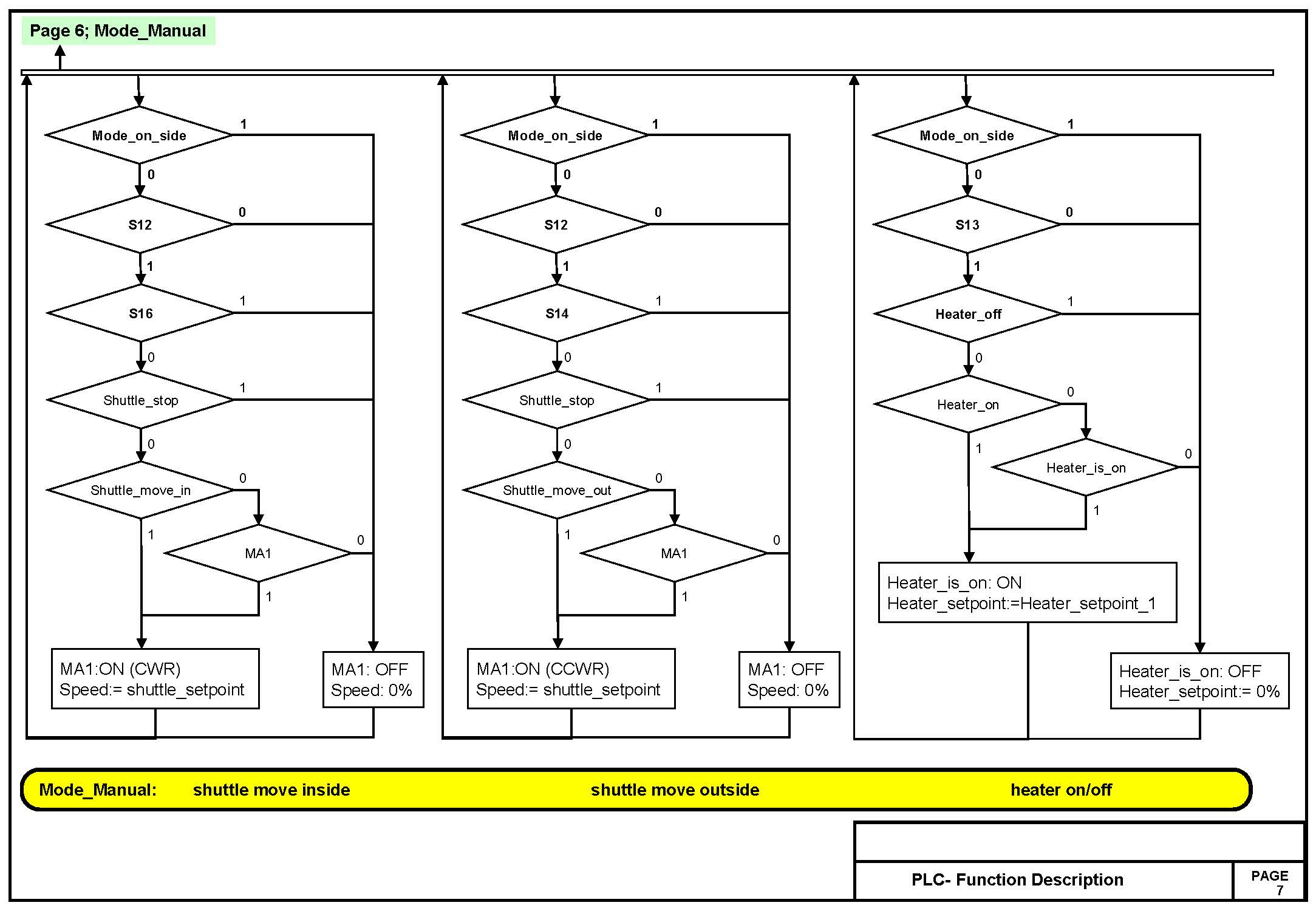 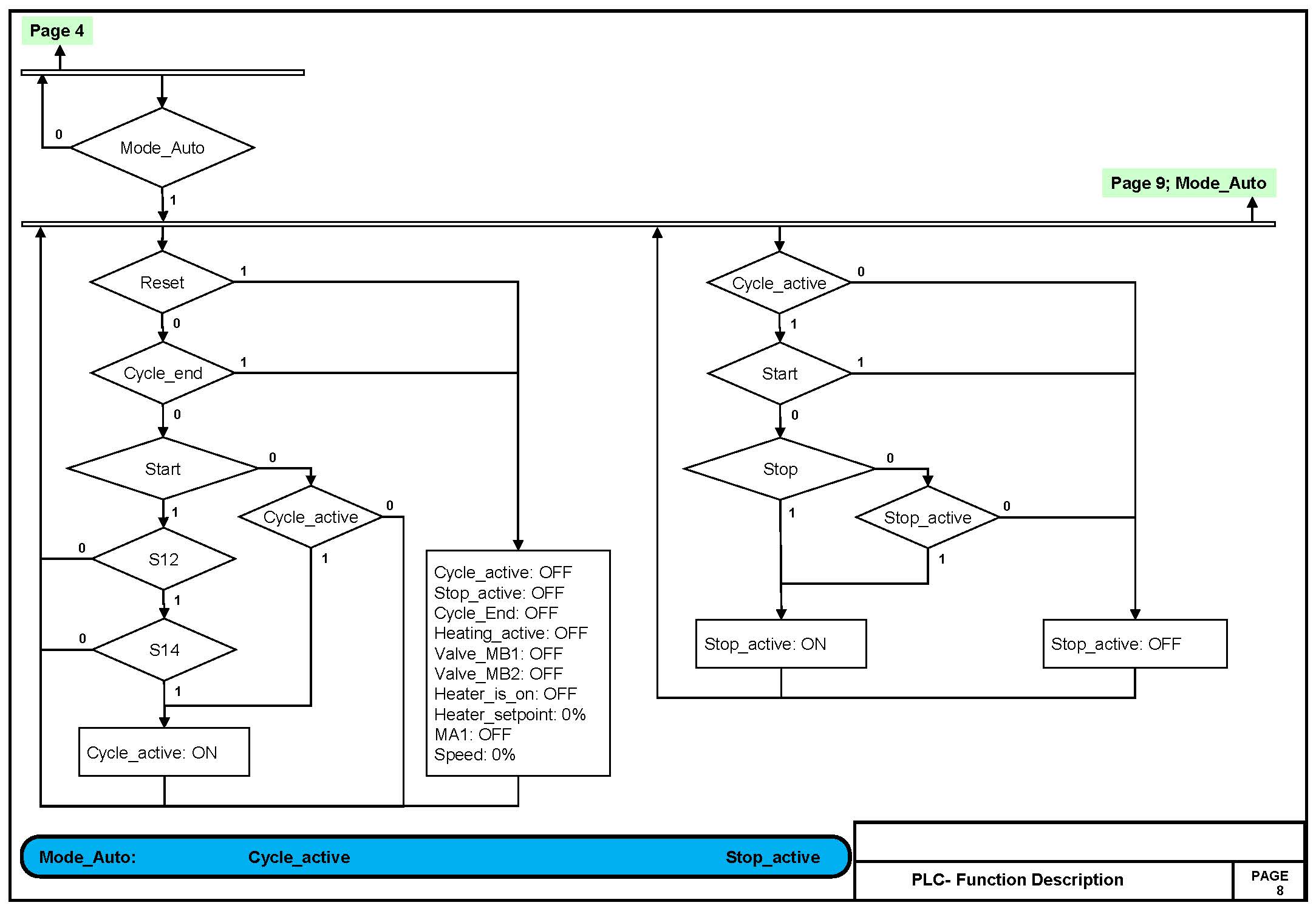 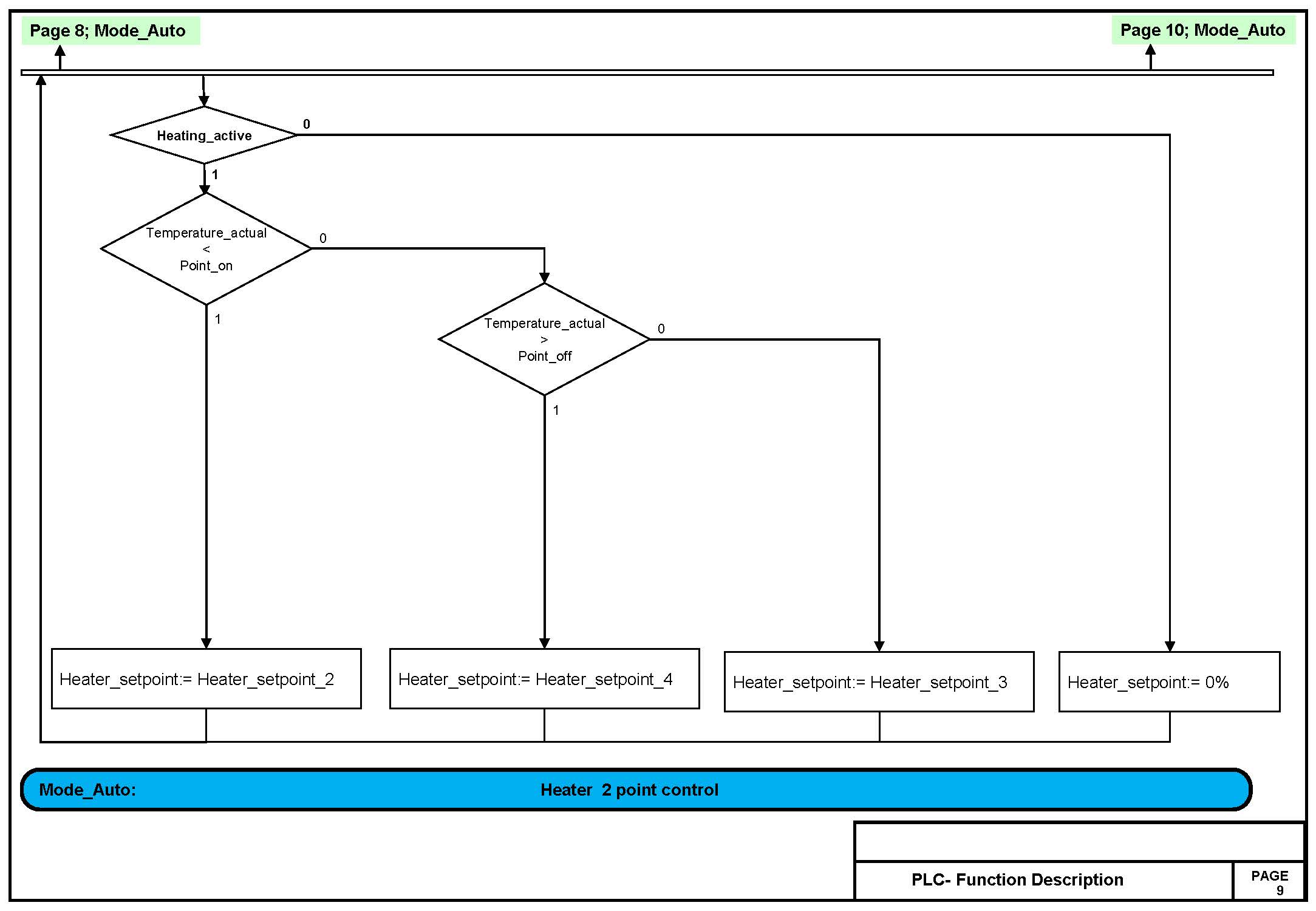 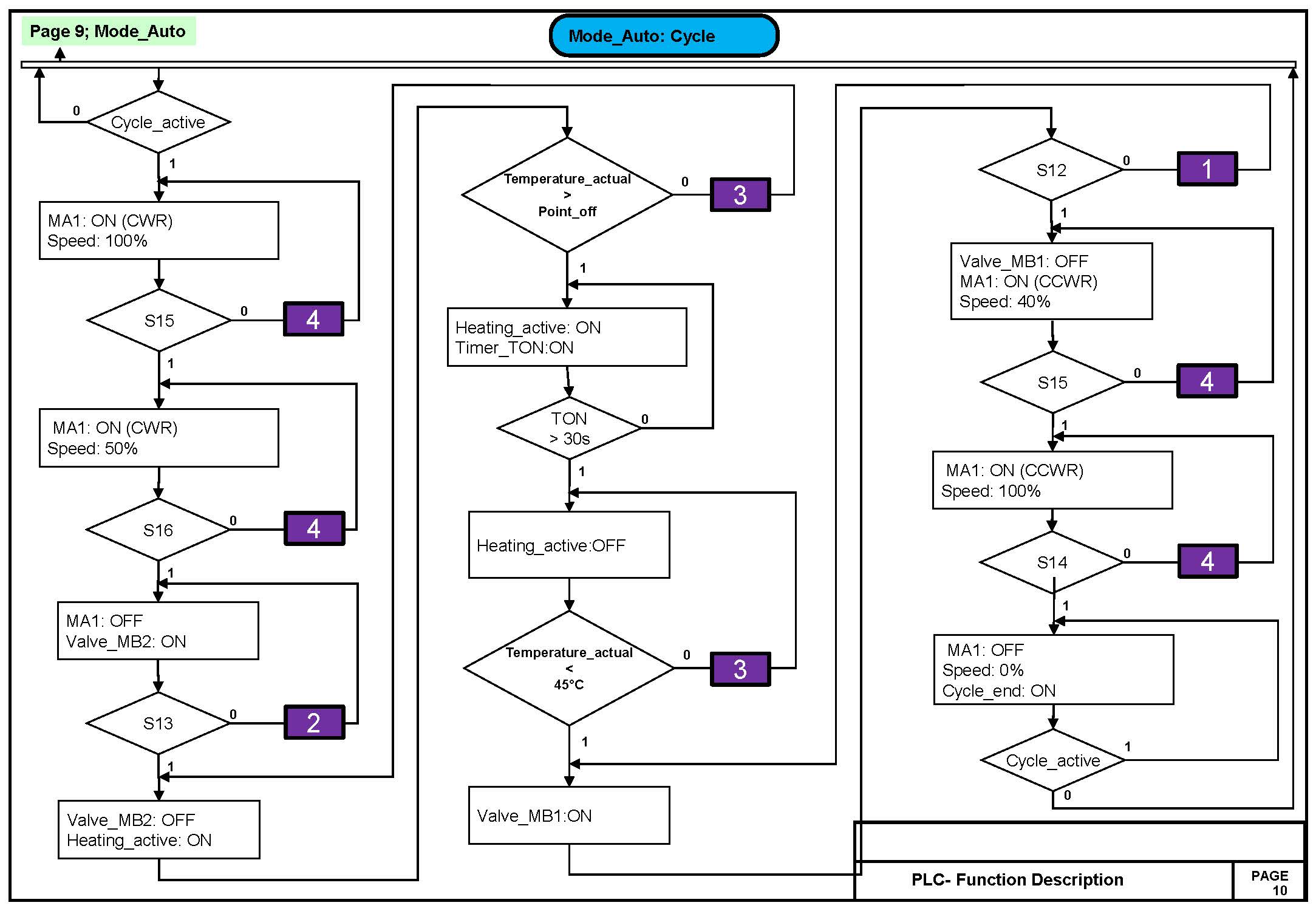 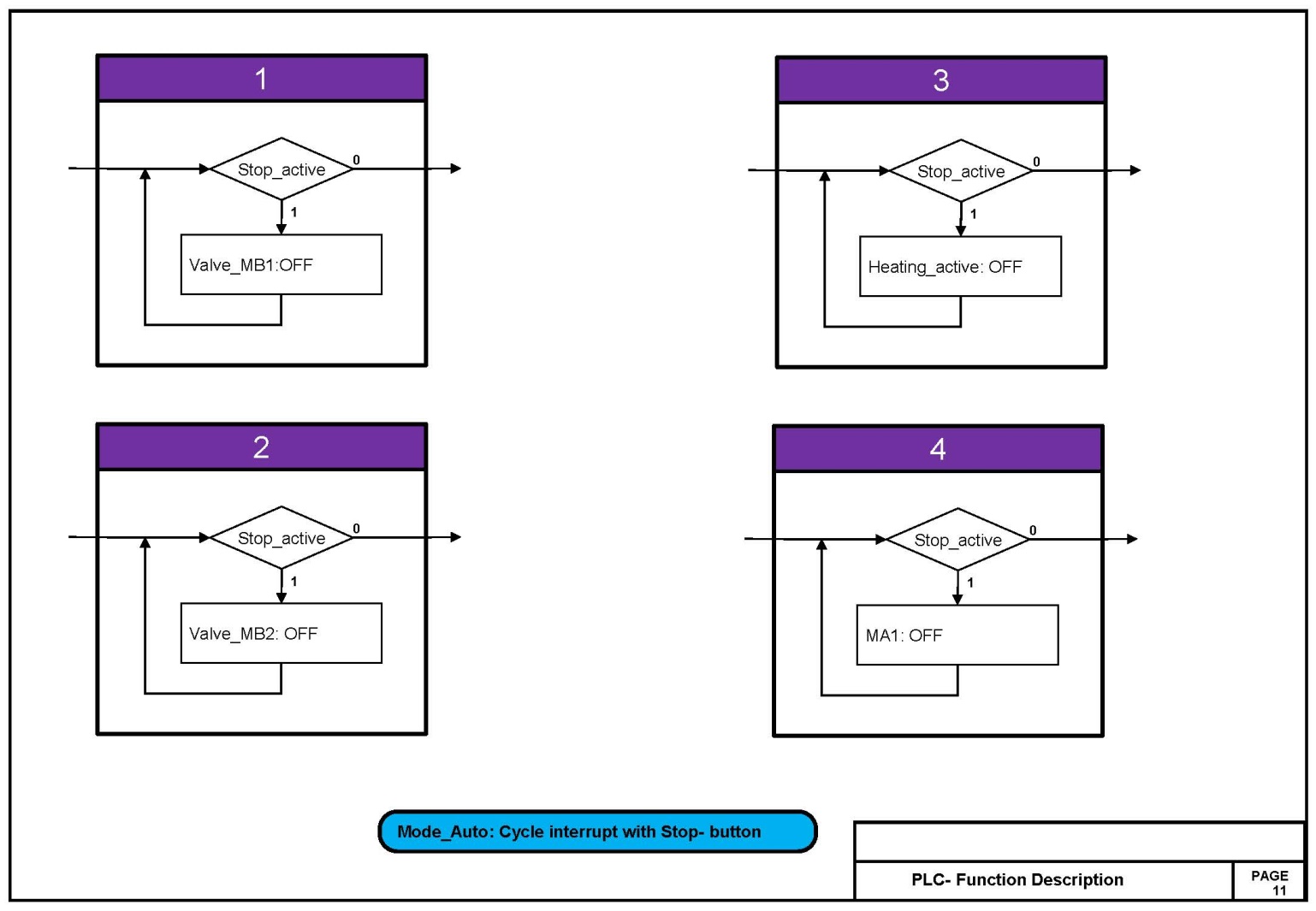 